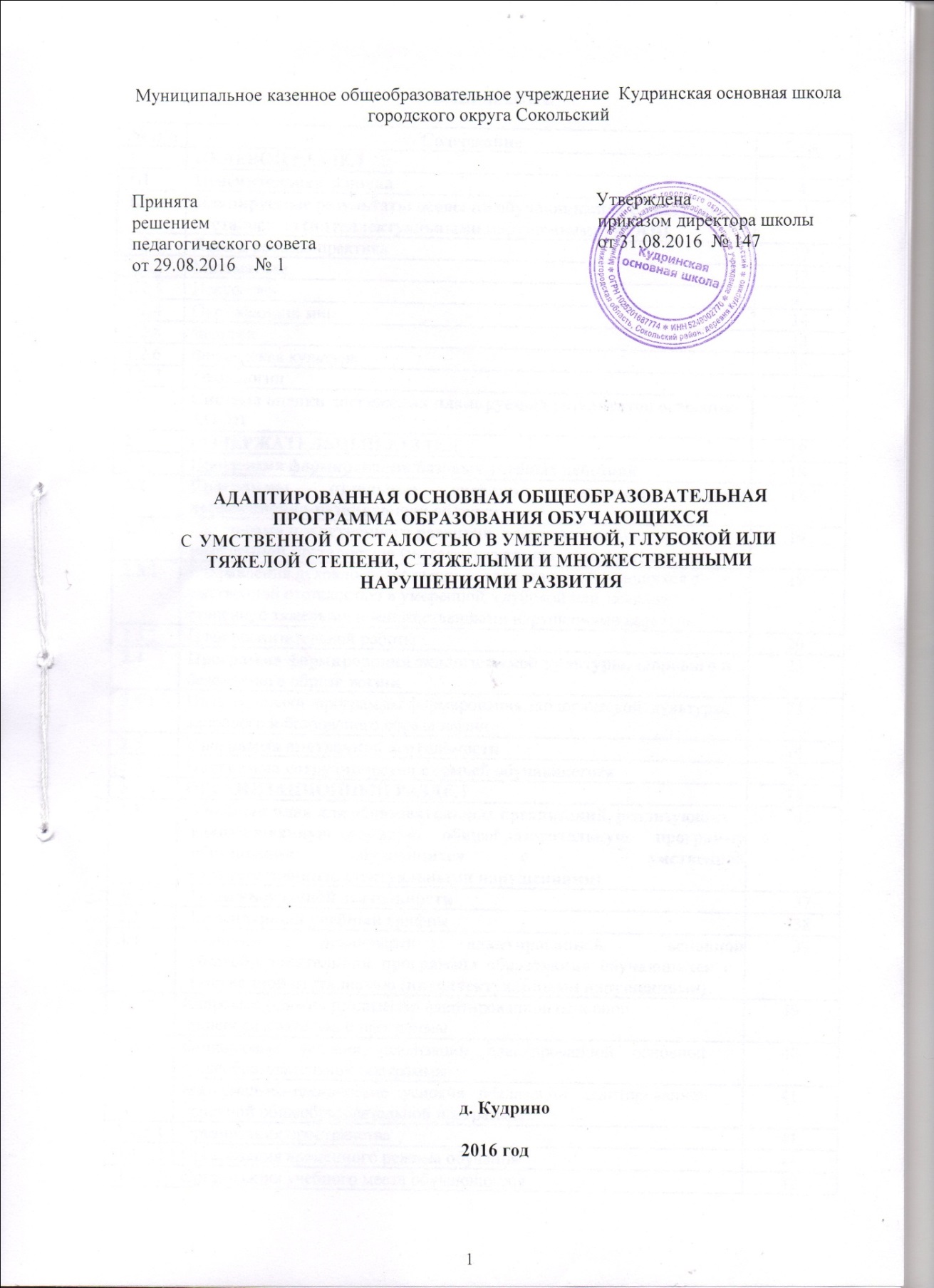 СОДЕРЖАНИЕЦЕЛЕВОЙ РАЗДЕЛ1.1. Пояснительная запискаАдаптированная основная общеобразовательная программа образования обучающихся с лёгкой умственной отсталостью МКОУ  Кудринская основная школа разработана на основе:Федерального закона от 29.12.2012 № 273-ФЗ «Об образовании в Российской Федерации»;Приказа Министерства образования и науки РФ от 19.12.2014 г. № 1599 «Об утверждении Федерального государственного образовательного стандарта образования обучающихся с умственной отсталостью (интеллектуальными нарушениями)»;Приказа Министерства образования и науки РФ от 30.08.2013 г. № 1015. «Об утверждении Порядка организации и осуществления образовательной деятельности по основным общеобразовательным программам – образовательным программам начального общего, основного общего и среднего общего образования»;Постановления Федеральной службы по надзору в сфере защиты прав потребителей и благополучия человека от 10.07.2015 г. № 26 об утверждении СанПин 2.4.2.3286-15 «Санитарно-эпидемиологические требования к условиям и организации обучения и воспитания в организациях, осуществляющих образовательную деятельность по адаптированным основным общеобразовательным программам для обучающихся с ограниченными возможностями здоровья».Обучающийся с умственной отсталостью в умеренной, тяжелой или глубокой степени, с тяжелыми и множественными нарушениями развития (ТМНР), интеллектуальное развитие которого не позволяет освоить АООП (вариант 1), либо он испытывает существенные трудности в ее освоении, получает образование по варианту 2 адаптированной основной общеобразовательной программы образования, на основе которой образовательная организация разрабатывает специальную индивидуальную программу развития (СИПР), учитывающую индивидуальные образовательные потребности обучающегося с умственной отсталостью.Целью образования обучающихся с умеренной, тяжелой, глубокой умственной отсталостью (интеллектуальными нарушениями), с тяжелыми и множественными нарушениями развития по данному варианту АООП является развитии личности, формирование общей культуры, соответствующей общепринятым нравственным и социокультурным ценностям, формирование необходимых для самореализации и жизни в обществе практических представлений, умений и навыков, позволяющих достичь обучающемуся максимально возможной самостоятельности и независимости в повседневной жизни.Принципы и подходы к формированию адаптированной основной общеобразовательной программы образования обучающихся с умственной отсталостью (интеллектуальными нарушениями)силу наличия тяжелых нарушений развития для обучающихся данной группы показан индивидуальный уровень итогового результата общего образования. Благодаря этому варианту образования все обучающиеся, вне зависимости от тяжести состояния, могут вписаться в образовательное пространство, где принципы организации предметно-развивающей среды, оборудование и технические средства, программы учебных предметов и коррекционных технологий, содержание и методы работы определяются индивидуальными возможностями и особыми образовательными потребностями ребенка.Итоговые достижения обучающихся с умственной отсталостью, с ТМНР принципиально отличаются от требований к итоговым достижениям умственно отсталых детей без дополнительных нарушений. Они определяются индивидуальными возможностями ребенка с тяжелыми и множественными нарушениями развития и тем, что его образование направлено на максимальное развитие жизненной компетенции.Овладение знаниями, умениями и навыками в различных образовательных областях («академический» компонент) регламентируется рамками полезных и необходимых инструментов для решения задач повседневной жизни. Накопление доступных навыков коммуникации, самообслуживания, бытовой и доступной трудовой деятельности, а также перенос сформированных представлений и умений в собственную деятельность (компонент «жизненная компетенция») готовит обучающегося к использованию приобретенных в процессе образования способностей для активной жизни в семье и обществе.Итогом образования человека с умственной отсталостью, с ТМНР является нормализация его жизни. Под нормализацией понимается такой образ жизни, который ведет подавляющее большинство обычно развивающихся людей: жить дома, решая разные вопросы повседневного быта; участвовать в трудовой деятельности вместе с другими людьми; проводить свободное время, решая где, как и с кем; в целом иметь возможность самостоятельно принимать решения и нести за них ответственность. Общим результатом образования такого обучающегося может стать набор компетенций, позволяющих максимально самостоятельно (соразмерно психическим и физическим возможностям) решать задачи, направленные на нормализацию его жизни.Вышеперечисленные особые образовательные потребности детей с умственной отсталостью, с ТМНР диктуют необходимость специальной индивидуальной образовательной программы для их обучения и воспитания. Целью реализации такой программы является достижение ребенком максимально возможной самостоятельности в решении повседневных жизненных задач, включение его в жизнь общества через индивидуальное поэтапное и планомерное расширение жизненного опыта и повседневных социальных контактов в доступных для каждого обучающегося пределах.Специальная индивидуальная образовательная программа (СИПР) разрабатывается на основе адаптированной основной образовательной программы и нацелена на образование детей с умственной отсталостью, с ТМНР с учетом их индивидуальных образовательных потребностей. СИПР составляется на ограниченный период времени (полгода, один год). В ее разработке принимают участие все специалисты, работающие с ребенком в образовательной организации, при участии его родителей.Структура специальной индивидуальной образовательной программы включает:общие сведения о ребенке; характеристику, включающую оценку развития обучающегося на момент составления программы, и определяющую приоритетныенаправления воспитания и обучения ребенка; индивидуальный учебный план; содержание образования в условиях организации и семьи; возможные подходы, методы педагогической работы с ребенком;основные технические средства и дидактические материалы; средства мониторинга (оценки) динамики обучения.Кроме того, программа может иметь приложение, включающее упражнения и рекомендации для их выполнения ребенком в домашних условиях.I. Общие сведения содержат:1) персональные данные о ребенке и его родителях;2)бытовые условия семьи, оценку отношения членов семьи к образованию ребенка;3)заключение ПМПК.Характеристика ребенка составляется на основе психолого-педагогического обследования ребенка, проводимого специалистами образовательной организации, с целью оценки актуального состояния развития обучающегося и определения зоны его ближайшего развития. Характеристика отражает:1) двигательное и сенсорное развитие ребенка;2) особенности мотивационно-потребностной сферы (проявление интереса к чему-либо, реакция на поощрения и др.),3)	особенности	познавательных	процессов:	восприятия,	внимания,	памяти,мышления;особенности поведения и эмоциональные реакции ребенка в разных ситуациях;сформированность социально значимых навыков, умений, представлений: коммуникация и речь, предметно-практическая деятельность, самообслуживание, игра, универсальные учебные действия (умение выполнять инструкцию, действовать по подражанию и др.), представления об окружающем мире, математические представления, бытовые и трудовые навыки;степень потребности в посторонней помощи (полная, частичная, периодическая);выводы: приоритетные образовательные области, учебные предметы, коррекционные курсы для дальнейшей педагогической работы с ребенком.Индивидуальный учебный план, отражающий доступные для обучающегося приоритетные образовательные области, учебные предметы, коррекционные курсы, и устанавливающий объем недельной учебной нагрузки на обучающегося.IV. Содержание образования СИПР включает конкретные задачи по формированию действий/операций и представлений по каждому разделу программ учебных предметов, коррекционных курсов и других программ. Задачи формулируются как возможные (ожидаемые) результаты обучения и воспитания ребенка на определенный учебный период (полгода или год).V. Специалисты, участвующие в реализации СИПР.VI. Возможные подходы, методы педагогической работы с ребенком.VII. Перечень основных и вспомогательных подходов/методов обучения и воспитания ребенка, которые, могут быть эффективно использованы для достижения запланированных возможных результатов.VIII. Перечень основных технических средств и дидактических материалов (включая индивидуальные средства реабилитации), необходимых для реализации СИПР.IX. Средства мониторинга и оценки результатов обучения. Мониторинг результатов обучения проводится не реже одного раза в полугодие. В ходе мониторинга специалисты образовательной организации оценивают уровень сформированности действий/операцийпредставлений, внесенных в СИПР. Например: «выполняет действие самостоятельно», «действие не выполняет» (или «пассивно участвует в выполнении действия»), «выполняет с помощью»: физической частичной или существенной, по словесной инструкции, по образцу; представление: «невозможно выявить», «не сформировано», «сформировано частично», «сформировано». Итоговые результаты образования за оцениваемый период оформляются описательно в виде характеристики. На основе этой характеристики составляется СИПР на следующий учебный периодОбщая характеристика АООПОбучающийся  с  умственной   отсталостью  в  умеренной,  тяжелой  или  глубокойстепени, с тяжелыми и множественными нарушениями развития (ТМНР),интеллектуальное развитие которого не позволяет освоить 1 вариант АООП, либо он испытывает существенные трудности в ее освоении получает образование по 2 варианту адаптированной основной образовательной программы, на основе которойобразовательная организация разрабатывает специальную индивидуальную образовательную программу (СИПР), учитывающую индивидуальные образовательные потребности обучающегося с умственной отсталостью.Психолого-педагогическая характеристика обучающихся с умственной отсталостью (интеллектуальными нарушениями)Для обучающихся, получающих образование по варианту 2 адаптированной основной общеобразовательной программы образования, характерно интеллектуальное и психофизическое недоразвитие в умеренной, тяжелой или глубокой степени, которое может сочетаться с локальными или системными нарушениями зрения, слуха, опорно-двигательного аппарата, расстройствами аутистического спектра, эмоционально-волевой сферы, выраженными в различной степени тяжести. У некоторых детей выявляютсятекущие психические и соматические заболевания, которые значительно осложняют их индивидуальное развитие и обучение.Дети с умеренной и тяжелой умственной отсталостью отличаются выраженным недоразвитием мыслительной деятельности, препятствующим освоению предметных учебных знаний. Дети одного возраста характеризуются разной степенью выраженности интеллектуального снижения и психофизического развития, уровень сформированности той или иной психической функции, практического навыка может быть существенно различен. Наряду с нарушением базовых психических функций, памяти и мышления отмечается своеобразное нарушение всех структурных компонентов речи: фонетико-фонематического, лексического и грамматического. У детей с умеренной и тяжелой степенью умственной отсталости затруднено или невозможно формирование устной и письменной речи. Для них характерно ограниченное восприятие обращенной к ним речи иситуативное понимание. Из-за плохого понимания обращенной к ним речи с трудом формируется соотнесение слова и предмета, слова и действия. По уровню сформированности речи выделяются дети с отсутствием речи, со звукокомплексами, с высказыванием на уровне отдельных слов, с наличием фраз. При этом речь невнятная, косноязычная, малораспространенная, с аграмматизмами. Ввиду этого при обучении большей части данной категории детей используют разнообразные средства невербальной коммуникации. Внимание обучающихся с умеренной и тяжелой умственной отсталостью крайне неустойчивое, отличается низким уровнем продуктивности из-за быстрой истощаемости, отвлекаемости. Слабость активного внимания препятствует решению сложных задач познавательного содержания, формированию устойчивых учебных действий. Процесс запоминания является механическим, зрительно-моторная координация грубо нарушена. Детям трудно понять ситуацию, вычленить в ней главное и установить причинно-следственные связи, перенести знакомое сформированное действие в новые условия. При продолжительном и направленном использовании методов и приемов коррекционной работы становится заметной положительная динамика общего психического развития детей, особенно при умеренном недоразвитии мыслительной деятельности.Психофизическое недоразвитие характеризуется также нарушениями координации, точности, темпа движений, что осложняет формирование физических действий: бег, прыжки и др., а также навыков несложных трудовых действий. У части детей с умеренной умственной отсталостью отмечается замедленный темп, вялость, пассивность, заторможенность движений. У других – повышенная возбудимость, подвижность, беспокойство сочетаются с хаотичной нецеленаправленной деятельностью. У большинства детей с интеллектуальными нарушениями наблюдаются трудности, связанные со статикой и динамикой тела.Наиболее типичными для данной категории обучающихся являются трудности в овладении навыками, требующими тонких точных дифференцированных движений: удержание позы, захват карандаша, ручки, кисти, шнурование ботинок, застегивание пуговиц, завязывание ленточек, шнурков и др. Степень сформированности навыков самообслуживания может быть различна. Некоторые обучающиеся полностью зависят от помощи окружающих при одевании, раздевании, при приеме пищи, совершении гигиенических процедур и др.Запас знаний и представлений о внешнем мире мал и часто ограничен лишь знанием предметов окружающего быта.Дети с глубокой умственной отсталостью часто не владеют речью, они постоянно нуждаются в уходе и присмотре. Значительная часть детей с тяжелой и глубокой умственной отсталостью имеют и другие нарушения, что дает основание говорить о тяжелых и множественных нарушениях развития (ТМНР), которые представляют собой не сумму различных ограничений, а сложное качественно новое явление с иной структурой, отличной от структуры каждой из составляющих. Различные нарушения влияют наразвитие человека не по отдельности, а в совокупности, образуя сложные сочетания. В связи с этим человек требует значительной помощи, объем которой существенно превышает содержание и качество поддержки, оказываемой при каком-то одном нарушении: интеллектуальном или физическом.Уровень психофизического развития детей с тяжелыми множественными нарушениями невозможно соотнести с какими-либо возрастными параметрами. Органическое поражение центральной нервной системы чаще всего является причиной сочетанных нарушений и выраженного недоразвития интеллекта, а также сенсорных функций, движения, поведения, коммуникации. Все эти проявления совокупно препятствуют развитию самостоятельной жизнедеятельности ребенка, как в семье, так и в обществе. Динамика развития детей данной группы определяется рядом факторов: этиологией, патогенезом нарушений, временем возникновения и сроками выявления отклонений, характером и степенью выраженности каждого из первичных расстройств, спецификой их сочетания, а также сроками начала, объемом и качеством оказываемой коррекционной помощи.связи с выраженными нарушениями и (или) искажениями процессов познавательной деятельности, прежде всего: восприятия, мышления, внимания, памяти и др. у обучающихся с глубокой умственной отсталостью, ТМНР возникают непреодолимые препятствия в усвоении «академического» компонента различных программ дошкольного, а тем более школьного образования. Специфика эмоциональной сферы определяется не только ее недоразвитием, но и специфическими проявлениями гипо- и гиперсензитивности. В связи с неразвитостью волевых процессов, дети не способны произвольно регулировать свое эмоциональное состояние в ходе любой организованной деятельности, что не редко проявляется в негативных поведенческих реакциях. Интерес к какой-либо деятельности не имеет мотивационно-потребностных оснований и, как правило, носит кратковременный, неустойчивый характер.Описание особых образовательных потребностей обучающихся с умственной отсталостью (интеллектуальными нарушениями)Особенности психофизического развития детей с ТМНР определяют специфику их образовательных потребностей. Представим наиболее характерные особенности обучающихся с ТМНР.Часть детей, отнесенных к категории обучающихся с ТМНР, имеют тяжелые опорно-двигательные нарушения неврологического генеза (сложные формы ДЦП, спастический тетрапарез, гиперкинез и т.д.), вследствие которых они полностью или почти полностью зависимы от посторонней помощи в передвижении, самообслуживании, предметной деятельности и коммуникации. Большинство детей этой группы не могут самостоятельно удерживать свое тело в сидячем положении. Процесс общения затруднен в связи с несформированностью языковых средств и парезами органов речи.Интеллектуальное развитие детей с ТМНР различно. Степень умственной отсталости колеблется от умеренной до глубокой. Развитие тех детей данной группы, у которых менее выражено интеллектуальное недоразвитие, благоприятствует формированию представлений, умений и навыков, значимых для их социальной адаптации. Так, у большинства детей проявляется интерес к общению и взаимодействию, что является предпосылкой для обучения таких детей использованию невербальных средств коммуникации (жесты, мимика, графические изображения и др.). Способность ребенка выполнять отдельные двигательные действия (захват, удержание предмета, контролируемые движения шеи и др.) создает предпосылки для обучения отдельным операциям по самообслуживанию и предметно-практической деятельности.Особенности развития другой группы детей с ТМНР обусловлены выраженными нарушениями их поведения (часто вследствие аутистических расстройств) и проявляютсярасторможенности, «полевом», нередко агрессивном поведении, стереотипиях, трудностях коммуникации и социального взаимодействия. Аутистические черты частозатрудняют установление степени нарушения интеллектуального развития. Контакт с окружающими отсутствует или возникает в форме физического обращения к взрослым обычно в ситуациях, когда ребенку требуется помощь в удовлетворении потребности. Дети данной группы не выражают интерес к деятельности других и не проявляют ответные реакции на попытки учителя организовать взаимодействие с окружающими. Они часто не выполняют просьбы или инструкции взрослого, на запрет реагируют агрессией или самоагрессией, бросанием предметов и другими деструктивными действиями. Такая же реакция наблюдается чаще при скученности людей, в шуме. Моторные функции рук обычно не нарушены, однако формирование предметных действий затруднено в связи со слабой мотивационно-потребностной стороной деятельности. Особенности эмоционально-волевого развития детей второй группы, их аутистические расстройства затрудняют обучение этих детей в условиях группы. На начальном этапе обучения они нуждаются в постоянном внимании и индивидуальном сопровождении со стороны специалиста.третьей группы детей с ТМНР могут иметь место нарушения общей моторики, но они передвигаются самостоятельно. Их моторная недостаточность проявляется взамедленном темпе, несформированной координации и неточности движений. У некоторых детей наблюдается деструктивное поведение, стереотипии, нежелание контактировать с окружающими и другие аутистические черты, свойственные в более выраженной степени детям второй группы. Диапазон их интеллектуального недоразвития от умеренной до тяжелой степени умственной отсталости. Большинство детей данной группы могут общаться. Часть из них, владеющая вербальной речью, может обратиться к окружающим и выразить свою потребность, выполнить простую просьбу, сообщить о выполненном задании, ответить на вопросы взрослого на уровне слова, словосочетания или простого предложения. Другая часть, не владея речью, может вступать в контакт и осуществлять элементарное общение при помощи естественных жестов, вокализаций, отдельных слогов и слов. Дети третьей группы могут выполнить отдельные операции, входящие в состав предметных действий. Однако, качественные показатели деятельности– слабая мотивация, кратковременность концентрации внимания, непоследовательность выполняемых операций – препятствуют выполнению действия целиком.Выделенные типологические особенности учитывают клиническую картину развития детей, их функциональные нарушения, но не имеют жесткой привязки к их диагнозам. Учет типологических особенностей позволяет решать, прежде всего, задачи организации обучения и воспитания детей в образовательной организации: определение достаточного количества сопровождающих взрослых в соответствии с потребностью в физической помощи детям, выбор технических средств (вспомогательных и дидактических), планирование форм проведения уроков (индивидуальных, групповых) и др.Разделение на группы в данном случае носит условный характер и ни в коем случае не предполагает реальное разделение детей в образовательной организации на группы/классы по предложенной выше типологии. Состав детей в классах должен быть смешанным, важно, чтобы в нем были представители каждой из типологических групп.Наполняемость класса/группы детей с ТМНР не должна превышать пяти человек. При этом рекомендуется следующее наполнение класса: до 2-х обучающихся первой группы; 1 обучающийся второй группы, 2 или 3 обучающихся третьей группы. Возможно объединение классов (по два), в этом случае, за счет увеличения количества персонала (не менее 4-х педагогов на 10 обучающихся). Смешанная комплектация классов, во-первых, создает условия, в которых дети могут учиться подражать и помогать друг другу, во-вторых, позволяет рационально распределять нагрузку персонала класса, связанную с обучением, воспитанием, уходом за детьми и обеспечением их безопасности.Под особыми образовательными потребностями детей с ТМНР следует понимать комплекс специфических потребностей, возникающих вследствие первичного дефекта.Учет таких потребностей вызывает необходимость создания условий, способствующих развитию способностей обучающихся решать насущные жизненные задачи.Современные научные представления позволяют выделить общие аспекты реализации особых образовательных потребностей разных категорий детей с нарушениями психофизического развития. К ним относятся: время начала образования, содержание образования, создание специальных методов и средств обучения, особая организация обучения, расширение границ образовательного пространства, продолжительность образования и определение круга лиц, участвующих в образовательном процессе. Кратко раскроем данные аспекты применительно к обучающимся с ТМНР.Время начала образования.Предполагается учет потребности в максимально возможном раннем начале комплексной коррекции нарушений. Основному общему образованию ребенка с ТМНР должен предшествовать период ранней помощи и дошкольного образования, что является необходимой предпосылкой оптимального образования в школьном возрасте.Содержание образования. Учитывается потребность во введении специальных учебных предметов и коррекционных курсов, которых нет в содержании образованияобычно развивающегося ребенка. (Например, предметы: «Общение», «Самообслуживание»; курсы по альтернативной коммуникации, сенсорному развитию, формированию предметных действий, и др.)Создание специальных методов и средств обучения.Обеспечивается потребность в построении «обходных путей», использовании специфических методов и средств обучения, в более дифференцированном, «пошаговом» обучении, чем этого требует обучение обычно развивающегося ребенка. (Например, использование печатных изображений, предметных и графических алгоритмов, электронных средств коммуникации, внешних стимулов и т.п.)Особая организация обучения. Учитывается потребность в качественной индивидуализации обучения, в особой пространственной и временной и смысловой организации образовательной среды. (Так, например, дети с ТМНР нуждаются в индивидуальной подготовке к групповой форме образования, в особом структурировании образовательного пространства и времени, облегчающем понимание смысла происходящего, дающем им возможность понимать последовательность и взаимосвязь событий, планировать свои действия).Определение границ образовательного пространства.Предполагает учет потребности в максимальном расширении образовательного пространства за пределы образовательного учреждения. (Например, формирование навыков социальной коммуникации у детей с ТМНР происходит в естественных ситуациях в магазине, кафе, общественном транспорте и др. местах).Продолжительность образования. Руководствуясь принципом нормализации жизни, общее образование детей с ТМНР по адаптированной основной образовательной программе происходит в течение 11 лет, как правило, в возрастной период от 7 до 18 лет. Процесс образования может происходить, как в классах с 1 по 11 (по одному году обучения в каждом), так и в разновозрастных классах, рассчитанных на 3 года обучения. В последнем случае обучающийся проходит 4 ступени обучения:I ступень – от 7 до 9 лет (включительно),ступень – от 10 до 12 лет (включительно), III ступень – от 13 до 15 лет (включительно),IV ступень – от 16 до 18 лет. Основанием для перевода обучающегося из класса вкласс, со ступени на ступень является его возраст. Выпуск происходит в конце учебного года, в котором обучающийся достиг 18-ти летнего возраста.Вместе с тем учитывается потребность в пролонгированности процесса обучения, выходящего за рамки школьного возраста. (Так, например, обучение самостоятельномупроживанию в условиях квартиры, где продолжается формирование бытовых навыков, навыков социально-коммуникативной деятельности и организации свободного времени; обучение доступной трудовой деятельности, ремеслу в условиях сопровождаемого трудоустройства или специальных мастерских и т.д.). С учетом трудностей переноса сформированных действий в новые условия данный аспект особенно актуален для обучающихся с ТМНР. Для поддержки активности в решении жизненных задач.Определение круга лиц, участвующих в образовании и их взаимодействие. Необходимо учитывать потребность в согласованных требованиях, предъявляемых к ребенку со стороны всех окружающих его людей; потребность в совместной работе специалистов разных профессий (специальных психологов и педагогов, социальных работников, врачей разных специальностей, нейро и психофизиологов и др.) и родителей ребенка с ТМНР в процессе его образования.Кроме того, при организации образования необходимо учитывать весь круг контактов особого ребенка, который может включать обслуживающий персонал организации, волонтеров, родственников, друзей семьи и др.Для реализации особых образовательных потребностей обучающегося с умственной отсталостью, с ТМНР обязательной является специальная организация всей его жизни, обеспечивающая развитие его жизненной компетенции в условиях образовательной организации и дома.1.2. Планируемые результаты освоения обучающимися с умственной отсталостью (интеллектуальными нарушениями) АООПОсновным ожидаемым результатом освоения обучающимся АООП по варианту 2 является развитие жизненной компетенции, позволяющей достичь максимальной самостоятельности (в соответствии с его психическими и физическими возможностями) в решении повседневных жизненных задач, включение в жизнь общества через индивидуальное поэтапное и планомерное расширение жизненного опыта и повседневных социальных контактов.Стандарт устанавливает требования к результатам освоения АООП, которые рассматриваются как возможные (примерные) и соразмерные с индивидуальными возможностями и специфическими образовательными потребностями обучающихся. Требования устанавливаются к результатам:личностным,	включающим	сформированность	мотивации	к	обучению	и	познанию,социальные компетенции, личностные качества;предметным, включающим освоенный обучающимися в ходе изучения учебного предмета опыт специфической для данной предметной области деятельности по получению нового знания и его применению.Ожидаемые личностные результаты освоения АООП заносятся в СИПР и с учетом индивидуальных возможностей и специфических образовательных потребностей обучающихся. Личностные результаты освоения АООП могут включать:основы персональной идентичности, осознание своей принадлежности к определенному полу, осознание себя как "Я";социально-эмоциональное участие в процессе общения и совместной деятельности;формирование социально ориентированного взгляда на окружающий мир в его органичном единстве и разнообразии природной и социальной частей;формирование уважительного отношения к окружающим;овладение начальными навыками адаптации в динамично изменяющемся и развивающемся мире;освоение доступных социальных ролей (обучающегося, сына (дочери), пассажира, покупателя и т.д.), развитие мотивов учебной деятельности и формирование личностногосмысла учения;развитие самостоятельности и личной ответственности за свои поступки на основе представлений о нравственных нормах, общепринятых правилах;формирование эстетических потребностей, ценностей и чувств;развитие этических чувств, доброжелательности и эмоционально-нравственной отзывчивости, понимания и сопереживания чувствам других людей;развитие навыков сотрудничества с взрослыми и сверстниками в разных социальных ситуациях, умения не создавать конфликтов и находить выходы из спорных ситуаций;формирование установки на безопасный, здоровый образ жизни, наличие мотивации к труду, работе на результат, бережному отношению к материальным и духовным ценностям.Возможные предметные результаты освоения АООП заносятся в СИПР с учетом индивидуальных возможностей и специфических образовательных потребностей обучающихся, а также специфики содержания предметных областей и конкретных учебных предметов.1.2.1.Язык и речевая практикаОбщениеОвладение доступными средствами коммуникации и общения - вербальными и не вербальными.Способность понимать обращенную речь, понимать смысл доступных жестов и графических изображений: рисунков, фотографий, пиктограмм, других графических знаков.Умение пользоваться средствами альтернативной коммуникации: жестом, взглядом, коммуникативными таблицами и тетрадями, воспроизводящими (синтезирующими) речь устройствами (коммуникаторами, персональными компьютерами и др.).Умение пользоваться доступными средствами коммуникации в практике экспрессивной и импрессивной речевой деятельности для решения соответствующих возрасту житейских задач.Потребность в коммуникации.Умение вступать в контакт, поддерживать и завершать его, используя невербальные и вербальные средства, соблюдая общепринятые правила общения.Умение использовать средства альтернативной коммуникации в процессе общения:использование предметов для выражения потребностей путем указания на них жестом, взглядом;использование доступных жестов для передачи сообщений; пользование индивидуальными коммуникативными тетрадями, карточками, таблицами с графическими изображениями объектов и действий путем указания на изображение или передачи карточки с изображением, либо другим доступным способом; общение с помощью электронных средств коммуникации (коммуникатор, компьютерное устройство).Развитие речи как средства общения в тесной связи с познанием окружающего мира, личным опытом ребенка.Понимание слов, обозначающих объекты и явления природы, объекты рукотворного мира и деятельность человека.Умение использовать усвоенный словарный и фразовый материал в коммуникативных ситуациях.Глобальное чтение в доступных ребенку пределах, понимание смысла узнаваемогослова.-Узнавание и различение напечатанных слов, обозначающих имена людей, названия хорошо известных предметов и действий.Использование карточек с напечатанными словами как средства коммуникации.Развитие предпосылок к осмысленному чтению и письму:Узнавание и различение напечатанных букв.Написание печатных букв, слов.1.2.2. МатематикаМатематические представления1) Элементарные математические представления о форме, величине; количественные (дочисловые), пространственные, временные представленияУмение различать и сравнивать предметы по форме, величине.Умение ориентироваться в схеме тела, в пространстве и на плоскости.Умение различать, сравнивать и преобразовывать множества (один – много).Умение различать части суток, соотносить действие с временными промежутками, составлять и прослеживать последовательность событий, определять время по часам, соотносить время с началом и концом деятельности.Представления о количестве, числе, знакомство с цифрами, составом числа в доступных ребенку пределах, счет, решение простых арифметических задач с опорой на наглядность.Умение соотносить число с соответствующим количеством предметов, обозначать его цифрой.Умение пересчитывать предметы в доступных ребенку пределах.Умение представлять множество двумя другими множествами в пределах 5-ти.Умение обозначать арифметические действия знаками.Умение решать задачи на увеличение и уменьшение на несколько единиц.Овладение способностью пользоваться математическими знаниями при решении соответствующих возрасту житейских задач.Умение обращаться с деньгами, рассчитываться ими и разумно пользоваться карманными деньгами и т.д.Умение определять длину, вес, объем, температуру, время, пользуясь мерками и измерительными приборами.Умение устанавливать взаимно-однозначные соответствия.Умение распознавать цифры, обозначающие номер дома, квартиры, автобуса, телефона и др.Умение различать части суток, соотносить действие с временными промежутками, составлять и прослеживать последовательность событий, определять время по часам, соотносить время с началом и концом деятельности.1.2.3. ИскусствоИзобразительная деятельность (рисование, лепка, аппликация)Освоение средств изобразительной деятельности и их использование в повседневной жизни.Интерес к доступным видам изобразительной деятельности.Умение использовать инструменты и материалы в процессе доступной изобразительной деятельности (лепка, рисование, аппликация).Умение использовать различные изобразительные технологии в процессе рисования, лепки, аппликации.Способность к совместной и самостоятельной изобразительной деятельности.Получение удовольствия, радости от изобразительной деятельности.Стремление к собственной творческой деятельности, демонстрация результата своей работы.Умение выражать свое отношение к результатам собственной и чужой творческой деятельности.Готовность к участию в совместных мероприятиях.Получение положительных впечатлений от взаимодействия в процессе совместной творческой деятельности.Умение использовать навыки, полученные на занятиях по изобразительной деятельности, для изготовления творческих работ, участия в выставках поделок, конкурсах рисунков.Музыка и движение.Развитие восприятия, накопление впечатлений и практического опыта в процессе слушания музыки, просмотра музыкально-танцевальных, вокальных и инструментальных выступлений, активного участия в игре на доступных музыкальных инструментах, движении под музыку, пении.Интерес к различным видам музыкальной деятельности (слушание, пение, движение под музыку, игра на музыкальных инструментах).Умение слушать музыку и выполнять простейшие танцевальные движения.Освоение приемов игры на музыкальных инструментах, сопровождение мелодии игрой на музыкальных инструментах.Умение узнавать знакомые песни, подпевать их, петь в хоре.Готовность к участию в совместных музыкальных мероприятиях.Умение получать радость от совместной и самостоятельной музыкальной деятельности.стремление к совместной и самостоятельной музыкальной деятельности;Умение использовать навыки, полученные на занятиях по музыкальной деятельности, для участия в представлениях, концертах, спектаклях.1.2.4.Окружающий мирОкружающий природный мирПредставления о явлениях и объектах неживой природы, смене времен года и соответствующих сезонных изменениях в природе, умения адаптироваться к конкретным природным и климатическим условиям.Интерес к объектам и явлениям неживой природы.Расширение представлений об объектах неживой природы (огне, почве, земле, воздухе, лесе, луге, реке, водоемах, формах земной поверхности, полезных ископаемых).Представления о временах года, характерных признаках времен года, погодных изменениях, их влиянии на жизнь человека.Умение учитывать изменения в окружающей среде для выполнения определенных действий (идет дождь –открываем зонт).Представления о животном и растительном мире, их значении в жизни человека.Интерес к объектам живой природы.Расширение представлений о животном и растительном мире (грибах, ягодах, птицах, рыбах и т.д.).Заботливое и бережное отношение к растениям и животным, умение ухаживать за ними.Умение соблюдать правила поведения в природе (в лесу, у реки и др.).Элементарные представления о течении времени.Умение различать части суток, дни недели, месяцы, их соотнесение со временем года.Представления о течении времени: смена событий дня, суток, в течение недели, месяца и т.д.1.2.5. ЧеловекЧеловекФормирование представлений о себе, осознание общности и различий с другими.Представления о собственном теле.Распознавание своих ощущений и обогащение сенсорного опыта.Соотнесение себя со своим именем, своим изображением на фотографии, отражением в зеркале.Отнесение себя к определенному полу.Умение определять «мое» и «не мое», осознавать и выражать свои интересы, желания.Умение сообщать общие сведения о себе: имя, фамилия, возраст, пол, место жительства, свои интересы, хобби и др.Представления о возрастных изменениях человека, адекватное отношение к своим возрастным изменениям.Умение поддерживать образ жизни, соответствующий возрасту, потребностям и ограничениям здоровья; поддерживать режим дня с необходимыми оздоровительными процедурами.Формирование умений определять свое самочувствие (как хорошее или плохое), локализировать болезненные ощущения и сообщать о них взрослым.Умение соблюдать режимные моменты (чистка зубов утром и вечером, мытье рук после посещения туалета и перед едой).Представления о своей семье, взаимоотношениях в семье.Представления о членах семьи, родственных отношениях в семье и своей социальной роли, обязанностях членов семьи, бытовой и досуговой деятельности семьи.ДомоводствоОвладение умением выполнять доступные бытовые поручения (обязанности), связанные с выполнением повседневных дел дома.Умение выполнять доступные бытовые виды работ: приготовление пищи, уборка, стирка, глажение, чистка одежды, обуви, сервировка стола, др.Умение соблюдать технологические процессы в хозяйственно-бытовой деятельности: стирка, уборка, работа на кухне, др.Умение соблюдать гигиенические и санитарные правила хранения домашних вещей, продуктов, химических средств бытового назначения.Умение использовать в домашнем хозяйстве бытовую технику, химические средства, инструменты, соблюдая правила безопасности.Окружающий социальный мирПредставления о мире, созданном руками человекаИнтерес к объектам, изготовленным руками человека.Представления о доме, школе, о расположенных в них и рядом объектах (мебель, оборудование, одежда, посуда, игровая площадка, и др.), о транспорте и т.д.Умение соблюдать элементарные правила безопасности в повседневной жизнедеятельности.Расширение представлений об окружающих людях: овладение первоначальными представлениями о социальной жизни, о профессиональных и социальных ролях людей.Представления о профессиях людей, окружающих ребенка (учитель, повар, врач, водитель и т.д.).Представления о социальных ролях людей (пассажир, пешеход, покупатель и т.д.), правилах поведения согласно социальной роли.Определение круга своих социальных ролей, умение вести себя в конкретной ситуации соответственно роли.Освоение навыков учебной деятельности и накопление опыта продуктивного взаимодействия с взрослыми и сверстниками.Умение соблюдать правила поведения на уроках и во внеурочной деятельности, взаимодействовать со взрослыми и сверстниками, выбирая адекватную дистанцию и формы контакта, соответствующие возрасту и полу ребенка.Стремление находить друзей, участвовать в коллективных играх, мероприятиях, занятиях, организовывать личное пространство и время (учебное и свободное).Умение находить друзей на основе личностных симпатий.Умение строить дружеские отношения, оказывать поддержку и взаимопомощь, сопереживать, сочувствовать.Умение взаимодействовать в группе в процессе учебной, игровой и доступной трудовой деятельности.Умение организовывать свободное время с учетом своих интересов.Накопление положительного опыта сотрудничества, участия в общественнойжизни.Интерес к праздничным мероприятиям, желание принимать участие в них, получение положительных впечатлений от взаимодействия в процессе совместной деятельности.Использование простейших эстетических ориентиров/эталонов в быту, дома и в школе.Умение соблюдать традиции государственных, семейных, школьных праздников.Представления об обязанностях и правах ребенка.Представления о праве на жизнь, на образование, на труд, на неприкосновенность личности и достоинства и др.Представления об обязанностях обучающегося, сына/дочери, гражданина и др.Формирование представления о России.Представление о государственной символике.Представление о значимых исторических событиях и выдающихся людях России.1.2.6. Физическая культураАдаптивная физкультураВосприятие собственного тела, осознание своих физических возможностей и ограничений.Освоение доступных способов контроля над функциями собственного тела: сидеть, стоять, передвигаться (в т.ч. с использованием технических средств);Освоение двигательных навыков, координации движений;Совершенствование физических качеств: ловкости, силы, быстроты, выносливости;Умение радоваться достижениям (выше прыгнул, быстрее пробежал и др.) в процессе выполнения физических упражнений.Соотнесение самочувствия с настроением, собственной активностью, самостоятельностью и независимостью.Умение устанавливать связь телесного самочувствия с физической нагрузкой: усталость после активной деятельности, болевые ощущения в мышцах после физических упражнений.3)Освоение доступных видов физкультурно-спортивной деятельности: ходьба на лыжах, спортивные игры, туризм, плавание.Интерес к определенным видам физкультурно-спортивной деятельности: ходьба на лыжах, спортивные игры, туризм и др.Умение, кататься на санках, ходить на лыжах, плавать, играть в подвижные игры и др.Получение удовольствия от занятий физкультурой, радость от достигнутых результатов.1.2.7. ТехнологииПрофильный труд1) Овладение трудовыми умениями, необходимыми в разных жизненных сферах; овладение умением адекватно применять доступные технологические цепочки и освоенные трудовые навыки для социального и трудового взаимодействия.Интерес к овладению доступными видами трудовой деятельности (керамика, батик, печать, ткачество, растениеводство, деревообработка, шитье и др.).Умение выполнять отдельные трудовые операции, виды работ, применяемые в сферах производства и обслуживания.Умение использовать различные инструменты и материалы, соблюдать элементарные правила техники безопасности в процессе изготовления изделий.Умение соблюдать технологические процессы (при выращивании растений, изготовлении изделий из бумаги, дерева, ткани, керамики, в стирке, уборке, работе накухне и др.)Умение выполнять работу качественно, в установленный промежуток времени, оценивать на доступном уровне полученный результат.Обогащение положительного опыта и установки на активное использование освоенных технологий и навыков для своего жизнеобеспечения, социального развития и помощи близким.Интерес к трудовой деятельности и положительное отношение к результатам своего труда.Потребность активно участвовать в совместной с другими деятельности, направленной на свое жизнеобеспечение, социальное развитие и помощь близким.1.3. Система оценки достижения обучающимися с легкой умственной отсталостью (интеллектуальными нарушениями)планируемых результатовосвоения адаптированной основной общеобразовательной программы Текущая аттестация обучающихся включает в себя полугодовое оцениваниерезультатов освоения СИПР, разработанной на основе АООП образовательной организации. Промежуточная (годовая) аттестация представляет собой оценку результатов освоения СИПР и развития жизненных компетенций ребёнка по итогам учебного года. Для организации аттестации обучающихся применяется метод экспертной группы (на междисциплинарной основе).Она объединяет разных специалистов, осуществляющих процесс образования и развития ребенка. К процессу аттестации обучающегося желательно привлекать членов его семьи. Задачей экспертной группы является выработка согласованной оценки достижений ребёнка в сфере жизненных компетенций. Основой служит анализ результатов обучения ребёнка, динамика развития его личности. Результаты анализа должны быть представлены в удобной и понятной всем членам группы форме оценки, характеризующей наличный уровень жизненной компетенции. По итогам освоения отраженных в СИПР задач и анализа результатов обучения составляется развернутая характеристика учебной деятельности ребёнка, оценивается динамика развития его жизненных компетенций.Предметом итоговой оценки освоения обучающимися адаптированной основной общеобразовательной программы образования для обучающихся с умственной отсталостью (вариант 2) должно быть достижение результатов освоения специальной индивидуальной программы развития последнего года обучения и развития жизненной компетенции обучающихся. Итоговая аттестация осуществляется в течение последних двух недель учебного года путем наблюдения за выполнением обучающимися специально подобранных заданий, позволяющих выявить и оценить результаты обучения. При оценке результативности обучения важно учитывать затруднения обучающихся в освоении отдельных предметов (курсов) и даже образовательных областей, которые не должны рассматриваться как показатель неуспешности их обучения и развития в целом.Система оценки результатов отражает степень выполнения обучающимся СИПР, взаимодействие следующих компонентов:что обучающийся знает и умеет на конец учебного периода,что из полученных знаний и умений он применяет на практике,-насколько активно, адекватно и самостоятельно он их применяет.При оценке результативности обучения должны учитываться особенности психического, неврологического и соматического состояния каждого обучающегося. Выявление результативности обучения должно происходить вариативно с учетом психофизического развития ребенка в процессе выполнения перцептивных, речевых, предметных действий, графических работ и др. При предъявлении и выполнении всех видов заданий обучающимся должна оказываться помощь: разъяснение, показ, дополнительные словесные, графические и жестовые инструкции; задания поподражанию, совместно распределенным действиям и др. При оценке результативности достижений необходимо учитывать степень самостоятельности ребенка. Оценка выявленных результатов обучения осуществляется в оценочных показателях, основанных на качественных критериях по итогам выполняемых практических действий: «выполняет действие самостоятельно», «выполняет действие по инструкции» (вербальной или невербальной), «выполняет действие по образцу», «выполняет действие с частичной физической помощью», «выполняет действие со значительной физической помощью», «действие не выполняет»; «узнает объект», «не всегда узнает объект», «не узнает объект». Выявление представлений, умений и навыков обучающихся в каждой образовательной области должно создавать основу для корректировки СИПР, конкретизации содержания дальнейшей коррекционно-развивающей работы. В случае затруднений в оценке сформированности действий, представлений в связи с отсутствием видимых изменений, обусловленных тяжестью имеющихся у ребенка нарушений, следует оценивать его эмоциональное состояние, другие возможные личностные результаты.СОДЕРЖАТЕЛЬНЫЙ РАЗДЕЛ2.1. ПРОГРАММА ФОРМИРОВАНИЯ БАЗОВЫХ УЧЕБНЫХ ДЕЙСТВИЙПрограмма формирования универсальных учебных действий у обучающихся с умственной отсталостью направлена на развитие способности у детей овладевать содержанием адаптированной основной образовательной программой общего образования для обучающихся с умственной отсталостью (2 вариант) и включает следующие задачи:1.Формирование учебного поведения:направленность  взгляда (на говорящего взрослого, задание);выполнять инструкции учителя;использование по назначению учебных материалов;выполнять действия по образцу и по подражанию.Формирование умения выполнять задание: в течение определенного периода времени, от начала до конца, с заданными качественными параметрами.Формирование умения самостоятельно переходить от одного задания (операции, действия) к другому в соответствии с расписанием занятий, алгоритму деятельности и т.д.Решение поставленных задач происходит на специально организованных занятиях в рамках коррекционных курсов.2.2. ПРОГРАММЫ ОТДЕЛЬНЫХ УЧЕБНЫХ ПРЕДМЕТОВ, КУРСОВ КОРРЕКЦИОННО-РАЗВИВАЮЩЕЙ ОБЛАСТИ2.3. ПРОГРАММА НРАВСТВЕННОГО РАЗВИТИЯ, ВОСПИТАНИЯ ОБУЧАЮЩИХСЯ С УМСТВЕННОЙ ОСТАЛОСТЬЮ (ИНТЕЛЛЕКТУАЛЬНЫМИНАРУШЕНИЯМИ)2.3.1. Направления духовно-нравственного воспитания обучающихся с умственной отсталостью в умеренной, глубокой или тяжелой степени, с тяжелыми имножественными нарушениями развитияПрограмма духовно-нравственного развития направлена на обеспечение личностного и социокультурного развития обучающихся с ТМНР в единстве урочной, внеурочной и внешкольной деятельности, в совместной педагогической работе образовательной организации, семьи и других институтов общества.основу данной программы положены ключевые воспитательные задачи, базовые национальные ценности российского общества, общечеловеческие ценности в контексте формирования у обучающихся нравственных чувств, нравственного сознания и поведения.Программа предлагает следующие направления духовно нравственного воспитания обучающихся с ТМНР:Осмысление ценности жизни (своей и окружающих). Развитие способности замечатьзапоминать происходящее, радоваться каждому новому дню, неделе, месяцу замечая какие события, встречи, изменения происходят в жизни; на доступном уровне осознавать значимость этих событий для каждого по отдельности и для всех людей.Отношение к себе и к другим, как к самоценности. Воспитание чувства уважения друг к другу, к человеку вообще. Формирование доброжелательного отношения к окружающим в процессе обучения устанавливать контакт, общаться и взаимодействовать с людьми. Важно поддержать у ребенка проявление положительных эмоций и добрых чувств в отношении других людей, используя общепринятые формы общения, как вербальными, так и невербальными средствами. Независимо от внешних проявлений инвалидности, взрослые, которые находятся рядом с ребенком, общаются с ним как с обычным ребенком, без проявлений жалости, которая может унизить человеческое достоинство ребенка.Отношение к учащемуся с уважением его достоинства - является основным требованием ко всем работникам организации. Взрослый, являясь сам носителем таких ценностей, будет учить этому и детей.Осмысление свободы и ответственности. Дети с ТМНР учатся выбирать деятельность, выбирать способ выражения своих желаний. Делая выбор, они учатся принимать на себя посильную ответственность за выполнение результат (нам нужно приготовить еду, чтобы утолить голод, мы можем не готовить - тогда мы останемсяголодными). Ребенок, на доступном ему уровне, учится предвидеть последствия своих действий, понимать насколько его действия соотносятся с нормами и правилами общественной жизни. Выбирая деятельность не всегда желаемую и приятную, но необходимую ребенок учится послушанию, смирению.Укрепление веры и доверия. Каждый день, выполняя задания учителей, ребенок учится верить в то, что «я смогу научиться делать это самостоятельно», в то, что «мне помогут, если у меня не получится» и в то, что «даже если не получится - меня все равно будут любить и уважать». Учитель для этого создает ситуации успеха, мотивирующие стремление ребенка к самостоятельности, создает для него ситуации доверия и предсказуемости событий.Взаимодействие с окружающими, следуя общекультурным правилам и нравственным устоям. Усвоение правил совместной деятельности происходит в процессе специально организованного общения, в игре, учебе, работе, досуге. Для этого важны эталоны поведения, ориентиры («подсказки») и др. Таким эталоном для ребенка становятся взрослые, которые живут с ним рядом, являются носителями определенных ценностей и норм поведения. Любому ребенку, а с нарушением интеллекта особенно, трудно понять смысл нравственных ценностей, но он усваивает эти ценности через общение, совместную деятельность, подражая взрослым. Ребенок «впитывает в себя» примеры и возможные способы реагирования в различных ситуациях повседневной жизни, копируя поведение взрослых.Важно, чтобы человек, который работает с детьми с ТМНР, помнил о том, что независимо от степени выраженности нарушений каждый человек достоинство. Во время общения с ребенком с ТМНР возникают различные ситуации, в которых педагогу необходимо проявлять терпение, любовь. От реакции педагога зависит то, как ребенок станет в дальнейшем относиться к себе и к окружающим. Например, если кто-то из детей громко кричит, проявляет агрессию, другие дети, наблюдая за реакцией взрослого на такое поведение, учатся у него спокойно реагировать, не обозлятся, учатся уважать человека независимо от его поведения. Некоторые дети сами подходят к своим одноклассникам, пытаясь им помочь, успокоить.Ориентация в религиозных ценностях и следование им на доступном уровне. Знакомство с основными религиозными ценностями и святынями. Праздники, посещения храма, паломнические поездки.Ребенку с ТМНР сложно постичь религиозное учение, понять, почему верующие празднуют тот или иной праздник, почему ведут себя определенным образом в храме, что происходит во время богослужения, но участвуя в религиозных событиях, дети с нарушениями развития усваивают нормы поведения, связанные с повседневной жизнью верующего человека.Программа выполняется на занятиях по предмету «Обществознание», а также в рамках внеурочной деятельности. Основными организационными формами внеурочной деятельности, через которые реализуется содержание программы, являются: лагеря, проекты, экскурсии, праздники, участие в богослужении и др.2.3.2 ПЛАН ВОСПИТАТЕЛЬНОЙ РАБОТЫ(планируемый воспитательный результат и уровень воспитательного результата для 1д-4 класса)2.4. ПРОГРАММА ФОРМИРОВАНИЯ ЭКОЛОГИЧЕСКОЙ КУЛЬТУРЫ, ЗДОРОВОГО И БЕЗОПАСНОГО ОБРАЗА ЖИЗНИ2.4.1. Цель и задачи программы формирования экологической культуры, здорового и безопасного образа жизниПрограмма формирования экологической культуры здорового и безопасного образа жизни нацелена на развитие стремления у обучающихся с ТМНР вести здоровый обр аз жизни и бережно относится к природе. Программа реализуется в тесной взаимосвязи с обучением по образовательной области «Естествознание» и направлена на решение следующих задач:формирование	представлений	об	основах	экологической	культуры	на	примереэкологически  сообразного  поведения  в  быту и  природе,  безопасного  для  человека иокружающей среды;формирование	заинтересованного	отношения	к	собственному	здоровью	путемсоблюдения правил здорового образа жизни;формирование познавательного интереса и бережного отношения к природе;формирование установок на использование здорового питания;использование	оптимальных	двигательных	режимов	для	обучающихся	с	учетом	ихвозрастных, психофизических особенностей;развитие потребности в занятиях физической культурой и спортом;соблюдение здоровье-созидающих режимов дня;формирование	негативного	отношения	к	факторам	риска	здоровья	обучающихся(сниженная	двигательная	активность,	курение,	алкоголь,	наркотики,	инфекционныезаболевания);формирование	потребности	ребенка	безбоязненно	обращаться	к	врачу	по	любымвопросам, связанным с особенностями роста и развития, состояния здоровья;развитие	готовности	самостоятельно	поддерживать	свое	здоровье	на	основеиспользования навыков личной гигиены;формирование	умений	безопасного	поведения	в	окружающей	среде	и	простейшихумений поведения в экстремальных (чрезвычайных) ситуациях.Содержание программы подробно раскрывается через программы учебных предметов, в частности: «Человек» (гигиена), «Домоводство» (здоровое питание), «Человек и окружающий природный мир», «Физкультура», «Человек и окружающий социальный мир» (выполнение роли пациента у врача, поведение в экстремальной ситуации и другое), а также в ходе коррекционных курсов и во внеурочной деятельности.2.5. ПРОГРАММА ВНЕУРОЧНОЙ ДЕЯТЕЛЬНОСТИкачестве нормативных правовых оснований организации внеурочной деятельностиМКОУ  Кудринская основная школа  выступают следующие документы:Федеральный закон "Об образовании в Российской Федерации" от 29.12.2012 N 273-ФЗ;требования Федерального государственного образовательного стандарта образования обучающихся с умственной отсталостью (интеллектуальными нарушениями) (далее ФГОС), утвержденного приказом Министерства образования и науки РФ от 19 декабря 2014 г. № 1599;Постановление Главного государственного санитарного врача РФ от 10.07.2015 N 26 "Об утверждении СанПиН 2.4.2.3286-15 "Санитарно-эпидемиологические требования к условиям и организации обучения и воспитания в организациях, осуществляющих образовательную деятельность по адаптированным основным общеобразовательным программам для обучающихся с ограниченными возможностями здоровья" (вместе с "СанПиН 2.4.2.3286-15.Санитарно-эпидемиологические правила и нормативы...") (Зарегистрировано в Минюсте России 14.08.2015 N 3852);приказ ГБОУ ДПО НИРО от 15 июня 2012 г. № 127 «Об утверждении Положения о Научно-методическом экспертном совете ГБОУ ДПО «Нижегородский институт развития образования»;Устав МКОУ Кудринская основная школа.Внеурочная деятельность учащихся, как и деятельность в рамках уроков, направлена на достижение результатов освоения основной образовательной программы школы. Особое внимание в ФГОС НОО второго поколения акцентируется на достижении личностных и предметных результатов, что и определяет специфику внеурочной деятельности, в ходе которой обучающийся не только и даже не столько должен узнать, сколько научиться действовать, чувствовать, принимать решения и др.Под внеурочной деятельностью понимается образовательная деятельность, направленная на достижение результатов освоения основной образовательной программыосуществляемая в формах, отличных от классно-урочной. Внеурочная деятельность объединяет все, кроме учебной, виды деятельности обучающихся, в которых возможно и целесообразно решение задач их воспитания и социализации.Сущность   и   основное   назначение   внеурочной   деятельности   заключается   в обеспечении дополнительных условий для развития интересов, склонностей, способностей обучающихся с интеллектуальными нарушениями, организации их свободного времени.Внеурочная деятельность ориентирована на создание условий для:расширения опыта поведения, деятельности и общения;творческой самореализации обучающихся с интеллектуальными нарушениями в комфортной развивающей среде стимулирующей возникновение личностного интереса к различным аспектам жизнедеятельности;позитивного отношения к окружающей действительности;социального становления обучающегося в процессе общения и совместной деятельности в детском сообществе, активного взаимодействия со сверстниками и педагогами;профессионального самоопределения, необходимого для успешной реализации дальнейших жизненных планов обучающихся.Цель организации внеурочной деятельности в МКОУ  Кудринская основная школа  в соответствии с ФГОС НОО – создание условий для достижения обучающимися необходимого для жизни в обществе социального опыта и формирования принимаемой обществом системы ценностей.Основные задачи:коррекция всех компонентов психофизического, интеллектуального, личностного развития обучающихся с интеллектуальными нарушениями с учетом их возрастных и индивидуальных особенностей;создание условий для многогранного развития и социализации каждого учащегося в свободное от учёбы время;создание воспитывающей среды, обеспечивающей активизацию социальных, познавательных интересов учащихся, развитие здоровой, творчески растущей личности;формирование гражданской ответственности, способности к социально значимой практической деятельности.Внеурочная деятельность школы направлена на достижение воспитательных результатов:приобретение учащимися социального опыта;формирование положительного отношения к базовым общественным ценностям;приобретение школьниками опыта самостоятельного общественного действия.ОСНОВНЫЕ НАПРАВЛЕНИЯ И ФОРМЫ ОРГАНИЗАЦИИ ВНЕУРОЧНОЙ ДЕЯТЕЛЬНОСТИсоответствии с требованиями Стандарта время, отводимое на внеурочную деятельность (с учетом часов на коррекционно-развивающую область), составляет в течение 4 учебных лет не более 816 часов.К основным направлениям внеурочной деятельности относятся:социально-эмоциональное;спортивно-оздоровительное;творческое;нравственное;познавательное;общекультурное.Данные направления являются содержательным ориентиром для разработки соответствующих программ. Формы, содержание внеурочной деятельности соответствуют общим целям, задачам и результатам воспитания.Содержание внеурочной деятельности обучающихся с умственной отсталостью (интеллектуальными нарушениями) складывается из совокупности направлений, форм и конкретных видов деятельности.Виды внеурочной деятельности в рамках основных направлений, кроме коррекционно-развивающей, не закреплены в требованиях Стандарта. Для их реализациишколе используются: игровая, досугово-развлекательная, художественное творчество, социальное творчество, трудовая, общественно-полезная, спортивно-оздоровительная, туристско-краеведческая и др.Формы организации ВДфункционирует лагерь с круглосуточным пребыванием детей «Радуга»качестве организационного механизма реализации внеурочной деятельности в МКОУ Кудринская основная школа разработан план внеурочной деятельности. Под планом внеурочной деятельности понимается нормативный документ Организации, который определяет общий объем внеурочной деятельности обучающихся с умственной отсталостью (интеллектуальными нарушениями), состав и структуру направлений внеурочной деятельности по годам обучения.План внеурочной деятельности в начальной школеФормы и способы организации внеурочной деятельности в МКОУ Кудринская основная школа  определены самостоятельно, исходя из необходимости, и направлены на достижение планируемых результатов реализации АООП обучающихся с умственной отсталостью (интеллектуальными нарушениями) на основании возможностей обучающихся, запросов родителей (законных представителей), а также имеющихся кадровых, материально-технических и других условий.Каждое направление внеурочной деятельности обеспечивается программой и реализуется педагогами школы и педагогами дополнительного образования. Рабочие программы курсов внеурочной деятельности содержат:результаты освоения курса внеурочной деятельности;содержание курса внеурочной деятельности с указанием форм организации видов деятельности;тематическое планирование.Формы внеурочной воспитательной деятельности по направлениямСпортивно – оздоровительное:работа спортивных кружков;организация походов, экскурсий, «Неделей здоровья», «Дней здоровья», подвижных игр, «Весёлых стартов», внутришкольных спортивных соревнований;проведение бесед и классных часов по охране здоровья;психологические тренинги, беседы с медицинскими работниками;участие в районных  и зональных спортивных мероприятияхДуховно – нравственное:проведение тематических классных часов;конкурсы патриотической и военной песни;встречи с ветеранами ВОВ и труда, «Уроки мужества»;участие в конкурсах, выставках детского творчества на уровне школы, района, области.организация концерта для ветеранов «Дома Милосердия» п. Сокольскоеакции «Ветеран живёт рядом», «Детям Беслана», «Подари игрушку другу» и др.организация кружковОбщекультурноеорганизация экскурсий, Дней театра и музея, выставка детских рисунков, поделок и творческих работ;ролевые игры, диспут, инценировка;беседы, досуговое общение;творческие работы;выпуск заметок для школьной газетыорганизация работы кружковконкурсы, экскурсии, олимпиады;Социальноебиблиотечные часы и недели;разработка социальных проектовконкурсы рисунков;работа на пришкольном участкеразведение и уход за комнатными цветамиучастие в школьных трудовых рейдахакции «Книжкина больница», «Помоги птицам» и др.школа «Общения»Модель организации внеурочной деятельностив МКОУ  Кудринская основная школа.Младший школьный возраст – период, наиболее благоприятный в становлении личности. Именно в это время ребенок осознает отношения между собой и окружающим миром, осваивает новые социальные роли, начинает интересоваться общественными явлениями, разбираться в мотивах поведения, нравственных оценках и задумываться над своим «Я». В связи с этим была разработана оптимизационная модель внеурочной деятельности младших школьников.Принципы реализации Модели:-учёт возрастных особенностей;-сочетание индивидуальных и коллективных форм работы;-связь теории с практикой;-доступность и наглядность;-включение в активную жизненную позицию.Данная модель предполагает оптимизацию всех внутренних ресурсов образовательного учреждения.  В ее реализации принимают участие все педагогические работники данного учреждения (классный руководитель, учителя, педагог-организатор, социальный педагог, педагог-психолог, учитель-логопед, воспитатель, инспектор по профилактике правонарушений и другие). В этом случае координирующую роль выполняет, как правило, классный руководитель, который в соответствии со своими функциями и задачами:взаимодействует с педагогическими работниками, а также учебно-вспомогательным персоналом общеобразовательного учреждения;организует в классе образовательный процесс, оптимальный для развития положительного потенциала личности обучающихся в рамках деятельности общешкольного коллектива;организует систему отношений через разнообразные формы воспитывающей деятельности коллектива класса, в том числе, через органы самоуправления;организует социально значимую, творческую деятельность обучающихся.ОРГАНИЗАТОРЫ ВНЕУРОЧНОЙ ДЕЯТЕЛЬНОСТИ В НАЧАЛЬНОЙ ШКОЛЕ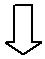 Рис. 2 Организаторы внеурочной деятельностиПреимущества оптимизационной модели состоят в минимизации финансовых расходов на внеурочную деятельность, создании единого образовательного и методического пространства в образовательном учреждении, содержательном и организационном единстве всех его структурных подразделений.ПЛАНИРУЕМЫЕ РЕЗУЛЬТАТЫ ВНЕУРОЧНОЙ ДЕЯТЕЛЬНОСТИВ результате реализации программы внеурочной деятельности должно обеспечиваться достижение обучающимися с интеллектуальными нарушениями:воспитательных результатов – духовно-нравственных приобретений, которые обучающийся получил вследствие участия в той или иной деятельности (например, приобрел, некое знание о себе и окружающих, опыт самостоятельного действия, любви к близким и уважения к окружающим, пережил и прочувствовал нечто как ценность);эффекта – последствия результата, того, к чему привело достижение результата (развитие обучающегося как личности, формирование его социальной компетентности, чувства патриотизма и т.д.).Воспитательные результаты внеурочной деятельности школьников распределяются по трем уровням.Таблица 1. Уровни результатов внеурочной деятельностиДля достижения первого уровня результатов особое значение имеет взаимодействие обучающегося со своим учителем (в основном и дополнительном образовании) как значимыми для него носителями положительного социального знания и повседневного опыта.Для достижения второго уровня результатов особое значение имеет взаимодействие обучающихся между собой на уровне класса, образовательной организации, т.е. в защищенной, дружественной просоциальной среде, в которой обучающийся получает (или не получает) первое практическое подтверждение приобретенных социальных знаний, начинает их ценить (или отвергает).Для достижения третьего уровня результатов особое значение имеет взаимодействие обучающегося с представителями различных социальных субъектов за пределами образовательной организации, в открытой общественной среде.Переход от одного уровня воспитательных результатов к другому должен быть последовательным, постепенным в зависимости от индивидуальных возможностей и особенностей обучающихся с интеллектуальными нарушениями.По каждому из направлений внеурочной деятельности обучающихся с интеллектуальными нарушениями могут быть достигнуты определенные воспитательные результаты.Личностные результаты включают индивидуально-личностные качества и социальные (жизненные) компетенции обучающегося, социально значимые ценностные установки.Основные личностные результаты внеурочной деятельности по направлениям Спортивно-оздоровительное:способность к организации своей жизни в соответствии с представлениями о здоровом образе жизни, правах и обязанностях гражданина, нормах социального взаимодействия.Нравственное:ценностное отношение и любовь к близким, к образовательному учреждению, своему селу, городу, народу, России;ценностное отношение к труду и творчеству, человеку труда, трудовым достижениям России и человечества, трудолюбие;готовность следовать этическим нормам поведения в повседневной жизни;осознание себя как члена общества;расширение круга общения, развитие навыков сотрудничества со взрослыми и сверстниками в разных социальных ситуациях;мотивация к самореализации в социальном творчестве, познавательной и практической, общественно-полезной деятельности.Общекультурное:эмоционально-ценностное отношение к окружающей среде, необходимости ее охраны;понимание красоты в искусстве, в окружающей действительности;потребности и начальные умения выражать себя в различных доступных и наиболее привлекательных видах практической, художественно-эстетической, спортивно-физкультурной деятельности;развитие представлений об окружающем мире в совокупности его природных и социальных компонентов.Таким образом, внеурочная деятельность, организованная в начальной школе, направлена на достижение воспитательных результатов:приобретение учащимися социального опыта;формирование положительного отношения к базовым общественным ценностям;приобретение школьниками опыта самостоятельного общественного действия.2.6. ПРОГРАММА СОТРУДНИЧЕСТВА С СЕМЕЙ ОБУЧАЮЩЕГОСЯПрограмма сотрудничества с семьей обучающегося должна отражать направленность на обеспечение конструктивного взаимодействия специалистов организации и родителей (законных представителей) обучающегося в интересах особого ребенка и его семьи. Программа должна включать консультации, семинары, тренинги, занятия, беседы, собрания, домашнее визитирование и другие мероприятия, направленные на:психологическую поддержку семьи, воспитывающей ребенка-инвалида;повышение	осведомленности	родителей	об	особенностях	развития	и	специфическихобразовательных потребностях ребенка;обеспечение участия семьи в разработке и реализации СИПР;обеспечение единства требований к обучающемуся в семье и в организации;организацию регулярного обмена информацией о ребенке, о ходе реализации СИПР ирезультатах ее освоения;организацию участия родителей во внеурочных мероприятиях.Программа сотрудничества с семьей направлена на обеспечение конструктивного взаимодействия специалистов общеобразовательной организации и родителей (законных представителей) обучающегося в интересах особого ребенка и его семьи. Программа обеспечивает сопровождение семьи, воспитывающей ребенка-инвалида путем организации и проведения различных мероприятий:ОРГАНИЗАЦИОННЫЙ РАЗДЕЛ3.1. Учебный план для образовательных организаций, реализующих адаптированную основную общеобразовательную программу образования обучающихся с умственной отсталостью (интеллектуальными нарушениями)Годовой учебный план АООП (вариант 2)
для обучающихся с умственной отсталостью (интеллектуальными нарушениями)1 (дополнительный) – 4 классы*Недельный учебный план АООП (вариант 2)
для обучающихся с умственной отсталостью (интеллектуальными нарушениями)1 (дополнительный) – 4 классыПояснительная записка к учебному плану начального общего образования обучающихся с умственной отсталостью (умеренной, тяжёлой, глубокой) на 2016-2017 учебный год (вариант 2)Учебный план МКОУ Кудринская основная школа , реализующая адаптированную основную образовательную программу начального общего образования обучающихся с умственной отсталостью (умеренной, тяжелой, глубокой), с тяжелыми и множественными нарушениями развития обеспечивает введение в действие и реализацию требований Стандарта, определяет общий объем нагрузки и максимальный объем учебной нагрузки обучающихся, состав и структуру предметных областей, учебных предметов по годам обучения.Учебный план разработан в соответствии со следующими нормативно-правовыми документами:Федеральным законом от 29.12.2012 № 273-ФЗ «Об образовании в Российской Федерации» (в ред. Федеральных законов от 07.05.2013 N99-ФЗ, от 23.07.2013 N 203-ФЗ);Федеральным государственным образовательным стандартом начального общего образования обучающихся с умственной отсталостью (интеллектуальными нарушениями);Примерной адаптированной основной образовательной программой (ПрАООП) начального общего образования на основе ФГОС для обучающихся с умственной отсталостью (умеренной, тяжелой, глубокой), с тяжелыми и множественными нарушениями).Учебный план включает две части: I – обязательная часть, включающая семь предметных областей, представленных одиннадцатью учебными предметами; II – часть, формируемая участниками образовательных отношений, включающая коррекционные курсы и внеурочную деятельность. С учетом образования обучающихся с умственной отсталостью (умеренной, тяжелой, глубокой, тяжелыми и множественными нарушениями развития) на основе СИОП, индивидуальная недельная нагрузка может варьироваться, т.к. индивидуальные учебные планы (ИУП) отдельных обучающихся (например, с ТМНР) по варианту D ООП могут не включать отдельные предметы основной части примерного учебного плана, а для других обучающихся (например, с умеренной умственной отсталостью) ИУП преимущественно состоит из учебных предметов первой части учебного плана и дополняется отдельными коррекционными занятиями из второй части. Таким образом, использование ИУП позволяет формировать учебную нагрузку гибко, с учетом индивидуальных возможностей и образовательных потребностей ребенка, избегая перегрузки обучающихся. Процесс обучения по предметам организуется в форме урока. Учитель проводит урок для состава всего класса, или для группы учащихся, а также индивидуальную работу с обучающимся в соответствии с расписанием уроков. В учебном плане устанавливается количество учебных часов по предметам обучения на единицу обучающихся. Единицей обучающихся считается: один ученик (индивидуальная работа), группа (2 – 3 обучающихся), класс (все обучающиеся класса). Равномерное распределение учебных часов по предметам для разных возрастных групп связана с необходимостью поэтапного повторения и закрепления формируемых учебных действий, отражает потребность в них «среднего» ученика.Коррекционно-развивающие занятия реализуются, как правило, в индивидуальной или групповой форме. К коррекционно-развивающим занятиям относятся логопедические занятия (2 часа в неделю). Продолжительность коррекционно-развивающего занятия зависит от психофизического состояния ребенка (от 20 до 40 минут).часть, формируемую участниками образовательных отношений, входят коррекционные курсы (10 часов в неделю): сенсорное развитие, предметно-практическиедействия, двигательное развитие, альтернативная коммуникация и внеурочная деятельность (6 часов в неделю). Внеурочная деятельность направлена на развитие личности обучающегося средствами физического, нравственного, эстетического, трудового воспитания, а также на расширение контактов обучающихся с обычно развивающимися сверстниками и взаимодействие с обществом. Организация внеурочной воспитательной работы является неотъемлемой частью образовательного процесса в школе. Школа предоставляет обучающимся возможность выбора широкого спектра занятий, направленных на их развитие: познавательное направление: «Волшебный карандаш»; социально-эмоциональное направление: «Я познаю мир»; общекультурное направление: «Страна Этики»; нравственное направление: «Уроки доброты»; спортивно–  оздоровительное  направление:  «Здоровейка»;   трудовое направление: «Трудовичок». Чередование учебной и внеурочной деятельности в рамках реализации АООП ОО определяет школа. Время, отведённое на внеурочную деятельность, не учитывается при определении максимально допустимой недельной нагрузки обучающихся, но учитывается при определении объёмов финансирования, направляемых на реализацию основной образовательной программы.1  классе в 2016-2017 учебном году обучается 1 обучающийся. При определении продолжительности занятий в 1д классе используется «ступенчатый» режим обучения:в сентябре, октябре − по 3 урока в день по 30 минут каждый, в ноябре-декабре − по 4 урока по 35 минут каждый; январь-май − по 4 урока по 40 минут каждый.Продолжительность учебной недели – 5 дней. Пятидневная учебная неделя устанавливается в целях сохранения и укрепления здоровья обучающихся. Обучение проводится без балльного оценивания знаний обучающихся и домашних заданий.Продолжительность каникулДля обучающихся 1(дополнительного)  класса устанавливаются дополнительные недельные каникулы  в середине третьей четверти№ п/пСодержаниеСодержаниеСтр.1ЦЕЛЕВОЙ РАЗДЕЛЦЕЛЕВОЙ РАЗДЕЛ41.1Пояснительная запискаПояснительная записка41.2Планируемые результаты освоения обучающимися с умственнойПланируемые результаты освоения обучающимися с умственнойПланируемые результаты освоения обучающимися с умственнойПланируемые результаты освоения обучающимися с умственнойПланируемые результаты освоения обучающимися с умственнойПланируемые результаты освоения обучающимися с умственной11отсталостью (интеллектуальными нарушениями) АООПотсталостью (интеллектуальными нарушениями) АООПотсталостью (интеллектуальными нарушениями) АООПотсталостью (интеллектуальными нарушениями) АООПотсталостью (интеллектуальными нарушениями) АООПотсталостью (интеллектуальными нарушениями) АООП1.2.1Язык и речевая практикаЯзык и речевая практика121.2.2Математика131.2.3Искусство131.2.4Окружающий мирОкружающий мир141.2.5Человек141.2.6Физическая культураФизическая культура161.2.7Технологии161.3Система оценки достижения планируемых результатов освоенияСистема оценки достижения планируемых результатов освоенияСистема оценки достижения планируемых результатов освоенияСистема оценки достижения планируемых результатов освоенияСистема оценки достижения планируемых результатов освоенияСистема оценки достижения планируемых результатов освоения17АООП2СОДЕРЖАТЕЛЬНЫЙ РАЗДЕЛСОДЕРЖАТЕЛЬНЫЙ РАЗДЕЛСОДЕРЖАТЕЛЬНЫЙ РАЗДЕЛ182.1Программа формирования базовых учебных действийПрограмма формирования базовых учебных действийПрограмма формирования базовых учебных действийПрограмма формирования базовых учебных действий182.2Программыотдельныхучебныхпредметов,предметов,курсов18коррекционно-развивающей областикоррекционно-развивающей областикоррекционно-развивающей области2.3Программа нравственного развития, воспитания обучающихся сПрограмма нравственного развития, воспитания обучающихся сПрограмма нравственного развития, воспитания обучающихся сПрограмма нравственного развития, воспитания обучающихся сПрограмма нравственного развития, воспитания обучающихся сПрограмма нравственного развития, воспитания обучающихся с19умственной отсталостью (интеллектуальными нарушениями)умственной отсталостью (интеллектуальными нарушениями)умственной отсталостью (интеллектуальными нарушениями)умственной отсталостью (интеллектуальными нарушениями)умственной отсталостью (интеллектуальными нарушениями)умственной отсталостью (интеллектуальными нарушениями)2.3.1Направления духовно-нравственного воспитания обучающихся сНаправления духовно-нравственного воспитания обучающихся сНаправления духовно-нравственного воспитания обучающихся сНаправления духовно-нравственного воспитания обучающихся сНаправления духовно-нравственного воспитания обучающихся сНаправления духовно-нравственного воспитания обучающихся с19умственной отсталостью в умеренной, глубокой или тяжелойумственной отсталостью в умеренной, глубокой или тяжелойумственной отсталостью в умеренной, глубокой или тяжелойумственной отсталостью в умеренной, глубокой или тяжелойумственной отсталостью в умеренной, глубокой или тяжелойумственной отсталостью в умеренной, глубокой или тяжелойстепени, с тяжелыми и множественными нарушениями развитиястепени, с тяжелыми и множественными нарушениями развитиястепени, с тяжелыми и множественными нарушениями развитиястепени, с тяжелыми и множественными нарушениями развитиястепени, с тяжелыми и множественными нарушениями развитиястепени, с тяжелыми и множественными нарушениями развития2.3.2План воспитательной работыПлан воспитательной работыПлан воспитательной работыПлан воспитательной работы202.4Программа формирования экологической культуры, здорового иПрограмма формирования экологической культуры, здорового иПрограмма формирования экологической культуры, здорового иПрограмма формирования экологической культуры, здорового иПрограмма формирования экологической культуры, здорового иПрограмма формирования экологической культуры, здорового и23безопасного образа жизнибезопасного образа жизни2.4.1Цель  и  задачи  программы формирования экологической  культуры,Цель  и  задачи  программы формирования экологической  культуры,Цель  и  задачи  программы формирования экологической  культуры,Цель  и  задачи  программы формирования экологической  культуры,Цель  и  задачи  программы формирования экологической  культуры,Цель  и  задачи  программы формирования экологической  культуры,23здорового и безопасного образа жизниздорового и безопасного образа жизниздорового и безопасного образа жизни2.5Программа внеурочной деятельностиПрограмма внеурочной деятельностиПрограмма внеурочной деятельности242.6Программа сотрудничества с семьей обучающегосяПрограмма сотрудничества с семьей обучающегосяПрограмма сотрудничества с семьей обучающегосяПрограмма сотрудничества с семьей обучающегося313ОРГАНИЗАЦИОННЫЙ РАЗДЕЛОРГАНИЗАЦИОННЫЙ РАЗДЕЛОРГАНИЗАЦИОННЫЙ РАЗДЕЛ333.1Учебный план для образовательных организаций, реализующихУчебный план для образовательных организаций, реализующихУчебный план для образовательных организаций, реализующихУчебный план для образовательных организаций, реализующихУчебный план для образовательных организаций, реализующихУчебный план для образовательных организаций, реализующих33адаптированную  основнуюадаптированную  основнуюобщеобразовательнуюобщеобразовательнуюпрограммуобразованияобучающихсяобучающихсясумственнойумственнойотсталостью(интеллектуальными нарушениями)отсталостью(интеллектуальными нарушениями)отсталостью(интеллектуальными нарушениями)отсталостью(интеллектуальными нарушениями)3.2План внеурочной деятельностиПлан внеурочной деятельностиПлан внеурочной деятельности373.3.Календарный учебный графикКалендарный учебный графикКалендарный учебный график383.4Условияреализацииадаптированнойадаптированнойосновной39общеобразовательной  программы  образования  обучающихся  собщеобразовательной  программы  образования  обучающихся  собщеобразовательной  программы  образования  обучающихся  собщеобразовательной  программы  образования  обучающихся  собщеобразовательной  программы  образования  обучающихся  собщеобразовательной  программы  образования  обучающихся  сумственной отсталостью (интеллектуальными нарушениями)умственной отсталостью (интеллектуальными нарушениями)умственной отсталостью (интеллектуальными нарушениями)умственной отсталостью (интеллектуальными нарушениями)умственной отсталостью (интеллектуальными нарушениями)умственной отсталостью (интеллектуальными нарушениями)3.4.1Кадровые условия реализации адаптированной основнойКадровые условия реализации адаптированной основнойКадровые условия реализации адаптированной основнойКадровые условия реализации адаптированной основнойКадровые условия реализации адаптированной основнойКадровые условия реализации адаптированной основной39общеобразовательной программыобщеобразовательной программыобщеобразовательной программы3.4.2Финансовые    условия    реализации    адаптированной    основнойФинансовые    условия    реализации    адаптированной    основнойФинансовые    условия    реализации    адаптированной    основнойФинансовые    условия    реализации    адаптированной    основнойФинансовые    условия    реализации    адаптированной    основнойФинансовые    условия    реализации    адаптированной    основной40общеобразовательной программыобщеобразовательной программыобщеобразовательной программы3.4.3Материально-технические   условия   реализации   адаптированнойМатериально-технические   условия   реализации   адаптированнойМатериально-технические   условия   реализации   адаптированнойМатериально-технические   условия   реализации   адаптированнойМатериально-технические   условия   реализации   адаптированнойМатериально-технические   условия   реализации   адаптированной41основной общеобразовательной программыосновной общеобразовательной программыосновной общеобразовательной программыосновной общеобразовательной программы3.4.3.1Организация пространстваОрганизация пространства413.4.3.2Организация временного режима обученияОрганизация временного режима обученияОрганизация временного режима обученияОрганизация временного режима обучения413.4.3.3Организация учебного места обучающегосяОрганизация учебного места обучающегосяОрганизация учебного места обучающегосяОрганизация учебного места обучающегося423.4.3.4Специальный  учебный  и  дидактический  материал,  отвечающий41особым образовательным потребностям обучающихся3.4.3.5Условия организации обучения и взаимодействия специалистов, их44сотрудничества    с    родителями    (законными    представителями)обучающихся3.4.3.6Информационно-методическое обеспечение45Названиепрограммыпрограммыучебныхпредметов,предметов,Приложениекоррекционных курсовкоррекционных курсовкоррекционных курсовАдаптированнаяАдаптированнаярабочаяпрограммапопредметуПриложение 1«Речь и альтернативная коммуникация»«Речь и альтернативная коммуникация»«Речь и альтернативная коммуникация»«Речь и альтернативная коммуникация»АдаптированнаяАдаптированнаярабочаяпрограммапопредметуПриложение 2«Математические представления»«Математические представления»«Математические представления»«Математические представления»АдаптированнаяАдаптированнаярабочаяпрограммапопредметуПриложение 3«Окружающий природный мир»«Окружающий природный мир»«Окружающий природный мир»«Окружающий природный мир»АдаптированнаяАдаптированнаярабочаяпрограммапопредметуПриложение 4«Человек»АдаптированнаяАдаптированнаярабочаяпрограммапопредметуПриложение 5«Окружающий социальный мир»«Окружающий социальный мир»«Окружающий социальный мир»«Окружающий социальный мир»АдаптированнаяАдаптированнаярабочаяпрограммапопредметуПриложение 6«Музыка и движение»«Музыка и движение»«Музыка и движение»АдаптированнаярабочаяпрограммапопредметуПриложение 7«Изобразительная деятельность»«Изобразительная деятельность»«Изобразительная деятельность»АдаптированнаярабочаяпрограммапопредметуПриложение 8«Адаптивная физкультура»«Адаптивная физкультура»АдаптированнаярабочаяпрограммапопредметуПриложение 9«Логопедические занятия»«Логопедические занятия»Адаптированная  рабочая  программа  коррекционногоАдаптированная  рабочая  программа  коррекционногоАдаптированная  рабочая  программа  коррекционногоАдаптированная  рабочая  программа  коррекционногоАдаптированная  рабочая  программа  коррекционногоПриложение 10курса «Сенсорное развитие»курса «Сенсорное развитие»Адаптированная  рабочая  программа  коррекционногоАдаптированная  рабочая  программа  коррекционногоАдаптированная  рабочая  программа  коррекционногоАдаптированная  рабочая  программа  коррекционногоАдаптированная  рабочая  программа  коррекционногоПриложение 11курса «Предметно-практические действия»курса «Предметно-практические действия»курса «Предметно-практические действия»курса «Предметно-практические действия»Адаптированная  рабочая  программа  коррекционногоАдаптированная  рабочая  программа  коррекционногоАдаптированная  рабочая  программа  коррекционногоАдаптированная  рабочая  программа  коррекционногоАдаптированная  рабочая  программа  коррекционногоПриложение 12курса «Двигательное развитие»курса «Двигательное развитие»курса «Двигательное развитие»Адаптированная  рабочая  программа  коррекционногоАдаптированная  рабочая  программа  коррекционногоАдаптированная  рабочая  программа  коррекционногоАдаптированная  рабочая  программа  коррекционногоАдаптированная  рабочая  программа  коррекционногоПриложение 13курса «Альтернативная коммуникация»курса «Альтернативная коммуникация»курса «Альтернативная коммуникация»№МероприятиКлассПланируемыйУровеньСрокиОтветственнп/певоспитательныйвоспитательыйрезультатногорезультата1Воспитание  гражданственности,  патриотизма,  уважения  к  правам,  свободам  иВоспитание  гражданственности,  патриотизма,  уважения  к  правам,  свободам  иВоспитание  гражданственности,  патриотизма,  уважения  к  правам,  свободам  иВоспитание  гражданственности,  патриотизма,  уважения  к  правам,  свободам  иВоспитание  гражданственности,  патриотизма,  уважения  к  правам,  свободам  иВоспитание  гражданственности,  патриотизма,  уважения  к  правам,  свободам  иобязанностям человекаобязанностям человека1.1Посвящение вПосвящение вПосвящение в1ОпытролевогоролевогоролевогоIОктябрьСт.вожатыйСт.вожатыйпервокласснипервокласснипервокласснивзаимодействиявзаимодействиявзаимодействиявкиклассеклассныеклассныеруководителируководители1.2«Посиделки«Посиделки«Посиделки1-3ОпытролевогоролевогоролевогоIЯнварьСт.вожатыйСт.вожатыйна завалинке»на завалинке»на завалинке»взаимодействиявзаимодействиявзаимодействиявклассе, школеклассе, школеклассе, школе1.3ВоенныйВоенный1-4ПоложительноеПоложительноеПоложительноеIФевральКлассныеКлассныегородокизотношениеотношениеируководители,руководители,снегалюбовь  к  народу,любовь  к  народу,любовь  к  народу,любовь  к  народу,воспитателивоспитатели(военнаяРоссии;техника)опытролевогоролевогоролевоговзаимодействиявзаимодействиявзаимодействиявклассе, школеклассе, школеклассе, школе1.4МесячникМесячник1-4ПоложительноеПоложительноеПоложительноеIФевральЗам.директораЗам.директора«Вославуславуотношениеотношениеипо УВР, педагог-по УВР, педагог-Отечества»Отечества»Отечества»любовь  к  народу,любовь  к  народу,любовь  к  народу,любовь  к  народу,организаторорганизаторРоссии;опытопытролевоговзаимодействиявзаимодействиявзаимодействиявклассе, школеклассе, школеклассе, школе1.5Конкурс1-4ПоложительноеПоложительноеПоложительноеIМартСт.вожатыйСт.вожатыйрисунковрисунковиотношениеотношениеифотографийфотографийфотографийлюбовьксвоемусвоему«Мояселу, городу.селу, городу.селу, городу.Родина»1.6Конкурс1-4ПоложительноеПоложительноеПоложительноеIАпрельСт.вожатыйСт.вожатыйрисунковрисунковотношениеотношениеи«Деньлюбовь к народу,любовь к народу,любовь к народу,любовь к народу,космонавтикикосмонавтикикосмонавтикиРоссии»2Воспитание нравственных чувств, этического сознания и духовно-нравственногоВоспитание нравственных чувств, этического сознания и духовно-нравственногоВоспитание нравственных чувств, этического сознания и духовно-нравственногоВоспитание нравственных чувств, этического сознания и духовно-нравственногоВоспитание нравственных чувств, этического сознания и духовно-нравственногоВоспитание нравственных чувств, этического сознания и духовно-нравственногоВоспитание нравственных чувств, этического сознания и духовно-нравственногоВоспитание нравственных чувств, этического сознания и духовно-нравственногоВоспитание нравственных чувств, этического сознания и духовно-нравственногоВоспитание нравственных чувств, этического сознания и духовно-нравственногоВоспитание нравственных чувств, этического сознания и духовно-нравственногоВоспитание нравственных чувств, этического сознания и духовно-нравственногоВоспитание нравственных чувств, этического сознания и духовно-нравственногоповеденияповеденияповедения2.1Конкурс1-4УважительноеУважительноеУважительноеIНоябрьНоябрьСт.вожатыйрисунковрисунковотношение котношение котношение к«Моя мама»«Моя мама»«Моя мама»родителямродителям2.2ВыставкаВыставка1-4УважительноеУважительноеУважительноеIНоябрьНоябрьСт.вожатый«Лучший«Лучшийотношение котношение котношение кбукетдляродителямродителямлюбимойлюбимоймамы»».3Воспитание трудолюбия, творческого отношения к учению, труду, жизниВоспитание трудолюбия, творческого отношения к учению, труду, жизниВоспитание трудолюбия, творческого отношения к учению, труду, жизниВоспитание трудолюбия, творческого отношения к учению, труду, жизниВоспитание трудолюбия, творческого отношения к учению, труду, жизниВоспитание трудолюбия, творческого отношения к учению, труду, жизниВоспитание трудолюбия, творческого отношения к учению, труду, жизниВоспитание трудолюбия, творческого отношения к учению, труду, жизниВоспитание трудолюбия, творческого отношения к учению, труду, жизниВоспитание трудолюбия, творческого отношения к учению, труду, жизниВоспитание трудолюбия, творческого отношения к учению, труду, жизниВоспитание трудолюбия, творческого отношения к учению, труду, жизниВоспитание трудолюбия, творческого отношения к учению, труду, жизни3.1ТрудовыеТрудовые1-4ПервоначальныеПервоначальныеПервоначальныеIВ   течениеВ   течениеКл.руководителидесантыпонавыки трудовогонавыки трудовогонавыки трудовогонавыки трудовогогодагодаблагоустройсблагоустройсблагоустройссотрудничества сосотрудничества сосотрудничества сосотрудничества сотву школьнойтву школьнойтву школьнойсверстниками,сверстниками,сверстниками,территориитерриториитерриториистаршимистаршимидетьмидетьмии взрослыми;и взрослыми;и взрослыми;первоначальныйпервоначальныйпервоначальныйопыт   участияопыт   участияопыт   участиявразличныхразличныхвидахвидахобщественно-общественно-общественно-полезнойполезнойиличностноличностнозначимойзначимойдеятельности.деятельности.деятельности.3.2Конкурс «Я –1-9ПервоначальныйПервоначальныйПервоначальныйIНоябрьНоябрьзвезда»опытучастияучастиявклассныеразличныхразличныхвидахвидахруководителиобщественно-общественно-общественно-полезнойполезнойиличностноличностнозначимойзначимойдеятельностидеятельностидеятельности3.3Праздник1-9ПервоначальныеПервоначальныеПервоначальныеIМартМартЗаместительТруданавыки трудовогонавыки трудовогонавыки трудовогонавыки трудовогодиректора  посотрудничества сосотрудничества сосотрудничества сосотрудничества соУВРсверстниками,сверстниками,сверстниками,старшимистаршимидетьмидетьмии взрослыми;и взрослыми;и взрослыми;первоначальныйпервоначальныйпервоначальныйопытучастияучастиявразличныхразличныхвидахвидахобщественно-общественно-общественно-полезнойполезнойиличностноличностнозначимойзначимойдеятельности.деятельности.деятельности.4Воспитание ценностного отношения к прекрасному, формирование представленийВоспитание ценностного отношения к прекрасному, формирование представленийВоспитание ценностного отношения к прекрасному, формирование представленийВоспитание ценностного отношения к прекрасному, формирование представленийВоспитание ценностного отношения к прекрасному, формирование представленийВоспитание ценностного отношения к прекрасному, формирование представленийВоспитание ценностного отношения к прекрасному, формирование представленийВоспитание ценностного отношения к прекрасному, формирование представленийВоспитание ценностного отношения к прекрасному, формирование представленийВоспитание ценностного отношения к прекрасному, формирование представленийоб эстетических идеалах и ценностях (эстетическое воспитание)об эстетических идеалах и ценностях (эстетическое воспитание)об эстетических идеалах и ценностях (эстетическое воспитание)об эстетических идеалах и ценностях (эстетическое воспитание)об эстетических идеалах и ценностях (эстетическое воспитание)об эстетических идеалах и ценностях (эстетическое воспитание)об эстетических идеалах и ценностях (эстетическое воспитание)об эстетических идеалах и ценностях (эстетическое воспитание)об эстетических идеалах и ценностях (эстетическое воспитание)4.1Праздник1-4ПервоначальныеПервоначальныеПервоначальныеIОктябрьСт.вожатый«Золотаяумениявидетьвидетьосень»красотукрасотувокружающемокружающемокружающеммиреСтруктурные компонентыСтруктурные компонентыФормыУчебный план-индивидуальные, групповые занятия.Воспитательная работа в классеВоспитательная работа в классе- реализация рабочих программ по ВД;-классные часы;-проекты.Группа продленного дняГруппа продленного дня-экскурсии;-туристические походы;-воспитательные мероприятия;-сюжетно-ролевые игры, игры-драматизации;-библиотечные уроки;- прогулки на свежем воздухе;- спортивные и познавательные игры;-посещение ФОК «Сокол»;-занятия с психологом;-занятия с педагогом-организатором;-занятия с инспектором по профилактикеправонарушений.Дополнительное образованиеДополнительное образование- кружки; секции;Общешкольные мероприятияОбщешкольные мероприятия-праздники;- концерты;- коллективно-творческие дела (КТД);-общественно-полезная практика;-соревнования;-конкурсы.В   периодлетних   каникул   для   продолжения   внеурочной   деятельностиНаправлениявнеурочнойНазвание курсаКоличество часов в годКоличество часов в годКоличество часов в годКоличество часов в годдеятельностиIIIIIIIVКлассыСоциальное«Мой мир»33343434Нравственное«Дорога доброты»33343434Спортивно-оздоровительноеСпортивно-оздоровительное«Здоровейка»33343434Общекультурное«Страна этикета»33343434Всего132136136136НаправлениявнеурочнойНазвание курсаКоличествоКоличествочасоввчасоввдеятельностинеделюнеделюКлассыIIIIIIIVСоциальное«Мой мир»1111Нравственное«Дорога доброты»1111Спортивно-оздоровительноеСпортивно-оздоровительное«Здоровейка»1111Общекультурное«Страна этикета»1111Классный руководительПедагог-психологВоспитательСтарший вожатыйСоциальный педагогИнспектор по профилактикеправонарушенийУчителяРуководители кружков исекцийПервый уровеньВторой уровеньТретий уровеньШкольник знает и понимаетШкольник ценитШкольник самостоятельнообщественную жизнь (1общественную жизнь  (2-3действует в общественнойкласс)классы)жизни (4 класс)ПриобретениеПолучение опытаПолучение обучающимсяобучающимися социальныхпереживания и позитивногоначального опытазнаний (о Родине, оотношения к базовымсамостоятельногоближайшем окружении и оценностям обществаобщественного действия,себе, об общественных(человек, семья, Отечество,формирование социальнонормах, устройствеприрода, мир, знание, труд,приемлемых моделейобщества, о социальнокультура), ценностногоповедения.одобряемых иотношения к социальнойнеодобряемых формахреальности в целом.поведения в обществе ит.п.), первичного пониманиясоциальной реальности иповседневной жизни.ЗадачиЗадачиМероприятияМероприятияПсихологическая поддержка семьиПсихологическая поддержка семьиПсихологическая поддержка семьиТренинги,    психокоррекционные занятия,Тренинги,    психокоррекционные занятия,Тренинги,    психокоррекционные занятия,индивидуальныеконсультацииспсихологомПовышение осведомленности родителей обПовышение осведомленности родителей обПовышение осведомленности родителей обПовышение осведомленности родителей обПовышение осведомленности родителей обИндивидуальные  консультации  родителейИндивидуальные  консультации  родителейИндивидуальные  консультации  родителейособенностяхразвитияи  специфическихи  специфическихи  специфическихсо специалистами, тематические семинарысо специалистами, тематические семинарыобразовательных потребностях ребенкаобразовательных потребностях ребенкаобразовательных потребностях ребенкаобразовательных потребностях ребенкаОбеспечение участия семьи в разработке иОбеспечение участия семьи в разработке иОбеспечение участия семьи в разработке иОбеспечение участия семьи в разработке иОбеспечение участия семьи в разработке иДоговор  о  сотрудничестве  (образовании)Договор  о  сотрудничестве  (образовании)Договор  о  сотрудничестве  (образовании)реализации СИПРреализации СИПРмежду родителями иобщеобразовательнойобщеобразовательнойорганизацией;   убеждение   родителей   ворганизацией;   убеждение   родителей   ворганизацией;   убеждение   родителей   внеобходимости  их  участия  в  разработкенеобходимости  их  участия  в  разработкенеобходимости  их  участия  в  разработкеСИПР  в  интересах  ребенка;  посещениеСИПР  в  интересах  ребенка;  посещениеСИПР  в  интересах  ребенка;  посещениеродителями уроков/занятий в организации;родителями уроков/занятий в организации;родителями уроков/занятий в организации;домашнее визитированиедомашнее визитированиеОбеспечениеединстватребованийтребованийкДоговор  о  сотрудничестве  (образовании)Договор  о  сотрудничестве  (образовании)Договор  о  сотрудничестве  (образовании)обучающемусявсемьеивмежду родителями иобщеобразовательнойобщеобразовательнойобщеобразовательной организацииобщеобразовательной организацииобщеобразовательной организацииорганизацией;консультирование;консультирование;посещение  родителями  уроков/занятий  впосещение  родителями  уроков/занятий  впосещение  родителями  уроков/занятий  впосещение  родителями  уроков/занятий  ворганизации;домашнее визитированиедомашнее визитированиедомашнее визитированиеОрганизациярегулярногорегулярногообменаобменаВедение  дневника  наблюдений  (краткиеВедение  дневника  наблюдений  (краткиеВедение  дневника  наблюдений  (краткиеВедение  дневника  наблюдений  (краткиеинформацией о ребенке, о ходе реализацииинформацией о ребенке, о ходе реализацииинформацией о ребенке, о ходе реализацииинформацией о ребенке, о ходе реализацииинформацией о ребенке, о ходе реализациизаписи);   информированиезаписи);   информированиезаписи);   информированиеэлектроннымиСИПР и результатах ее освоенияСИПР и результатах ее освоенияСИПР и результатах ее освоениясредствами;личные   встречи,   беседы;личные   встречи,   беседы;личные   встречи,   беседы;проведение открытых уроков/занятийпроведение открытых уроков/занятийпроведение открытых уроков/занятийпроведение открытых уроков/занятийОрганизацияучастияродителейродителейвоПривлечениеродителейкпланированиювнеурочных мероприятияхвнеурочных мероприятияхмероприятий;анонсызапланированныхзапланированныхвнеурочныхмероприятий,мероприятий,поощрениеактивных родителейактивных родителейПредметные областиКлассы Учебные предметыКоличество часов в неделюКоличество часов в неделюКоличество часов в неделюКоличество часов в неделюКоличество часов в неделюВсегоПредметные областиКлассы Учебные предметыI доп.I IIIIIIVВсегоI. Обязательная частьI. Обязательная частьI. Обязательная частьI. Обязательная частьI. Обязательная частьI. Обязательная частьI. Обязательная частьI. Обязательная часть1. Язык и речевая практика1.1 Речь и альтернативная коммуникация9910210268684392. Математика2.1.Математические представления66686868683383. Окружающий мир3.1 Окружающий природный  мир66686868683383. Окружающий мир3.2 Человек9910210268684393. Окружающий мир3.3 Домоводство---1021022043. Окружающий мир3.4. Окружающий социальный мир33343468682374. Искусство 4.1 Музыка и движение66686868683384. Искусство 4.2 Изобразительная деятельность991021021021025075. Физическая культура5.1 Адаптивная физкультура66686868683386. Технологии6.1 Профильный труд------7. Коррекционно-развивающие занятия7. Коррекционно-развивающие занятия6668686868338Итого Итого 6606806807487483 516Максимально допустимая недельная нагрузка (при 5-дневной учебной неделе)Максимально допустимая недельная нагрузка (при 5-дневной учебной неделе)6606806807487483 516II. Часть, формируемая участниками образовательных отношенийII. Часть, формируемая участниками образовательных отношенийII. Часть, формируемая участниками образовательных отношенийII. Часть, формируемая участниками образовательных отношенийII. Часть, формируемая участниками образовательных отношенийII. Часть, формируемая участниками образовательных отношенийII. Часть, формируемая участниками образовательных отношенийII. Часть, формируемая участниками образовательных отношенийКоррекционные курсыКоррекционные курсыI доп.I IIIIIIVВсего1. Сенсорное развитие1. Сенсорное развитие991021021021025072. Предметно-практические действия2. Предметно-практические действия991021021021025073. Двигательное развитие3. Двигательное развитие66686868683384. Альтернативная коммуникация4. Альтернативная коммуникация6668686868338Итого коррекционные курсыИтого коррекционные курсы3303403403403401 690Внеурочная деятельность 5 дней Внеурочная деятельность 5 дней 1982042042042041 014Всего к финансированию: 5 дней Всего к финансированию: 5 дней 1 1881 2241 2241 2921 2926 220Предметные областиКлассы Учебные предметыКоличество часов в неделюКоличество часов в неделюКоличество часов в неделюКоличество часов в неделюКоличество часов в неделюВсегоПредметные областиКлассы Учебные предметыI доп.I IIIIIIVВсегоI. Обязательная частьI. Обязательная частьI. Обязательная частьI. Обязательная частьI. Обязательная частьI. Обязательная частьI. Обязательная частьI. Обязательная часть1. Язык и речевая практика1.1 Речь и альтернативная коммуникация33322132. Математика2.1.Математические представления22222103. Окружающий мир3.1 Окружающий природный  мир22222103. Окружающий мир3.2 Человек33322133. Окружающий мир3.3 Домоводство---3363. Окружающий мир3.4. Окружающий социальный мир1112274. Искусство 4.1 Музыка и движение22222104. Искусство 4.2 Изобразительная деятельность33333155. Физическая культура5.1 Адаптивная физкультура22222106. Технологии6.1 Профильный труд------7. Коррекционно-развивающие занятия7. Коррекционно-развивающие занятия2222210Итого Итого 2020202222104Максимально допустимая недельная нагрузка (при 5-дневной учебной неделе)Максимально допустимая недельная нагрузка (при 5-дневной учебной неделе)2020202222104II. Часть, формируемая участниками образовательных отношенийII. Часть, формируемая участниками образовательных отношенийII. Часть, формируемая участниками образовательных отношенийII. Часть, формируемая участниками образовательных отношенийII. Часть, формируемая участниками образовательных отношенийII. Часть, формируемая участниками образовательных отношенийII. Часть, формируемая участниками образовательных отношенийII. Часть, формируемая участниками образовательных отношенийКоррекционные курсыКоррекционные курсыI доп.I IIIIIIVВсего1. Сенсорное развитие1. Сенсорное развитие33333152. Предметно-практические действия2. Предметно-практические действия33333153. Двигательное развитие3. Двигательное развитие22222104. Альтернативная коммуникация4. Альтернативная коммуникация2222210Итого коррекционные курсыИтого коррекционные курсы101010101050Внеурочная деятельность 5 дней - Внеурочная деятельность 5 дней - 6666630Всего к финансированию: 5 дней Всего к финансированию: 5 дней 3636363838184Продолжительность в дняхОсенниеноябрь7 днейЗимниеянварь14 днейВесенниемарт9 днейЛетниеИюнь-июль93 дня